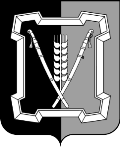 АДМИНИСТРАЦИЯ  КУРСКОГО  МУНИЦИПАЛЬНОГО  ОКРУГАСТАВРОПОЛЬСКОГО КРАЯП О С Т А Н О В Л Е Н И Е21 сентября 2023 г.	ст-ца Курская	№ 1049В соответствии с Земельным кодексом Российской Федерации, Федеральным законом от 27 июля 2010 г. № 210-ФЗ «Об организации предоставления государственных и муниципальных услуг», Порядком разработки и утверждения администрацией Курского муниципального округа Ставропольского края административных регламентов предоставления муниципальных услуг, утвержденным постановлением администрации Курского муниципального округа Ставропольского края от 29 марта 2021 г. № 265, Перечнем муниципальных услуг, предоставляемых администрацией Курского муниципального округа Ставропольского края, структурными подразделениями администрации Курского муниципального округа Ставропольского края, муниципальными учреждениями Курского муниципального округа Ставропольского края, утвержденным постановлением администрации Курского муниципального округа Ставропольского края от 17 апреля 2023 г. № 330, администрация Курского муниципального округа Ставропольского краяПОСТАНОВЛЯЕТ:1. Утвердить прилагаемый Административный регламент предоставления администрацией Курского муниципального округа Ставропольского края муниципальной услуги «Предоставление разрешения на осуществление земляных работ» (далее - Административный регламент).2. Отделу муниципального хозяйства, архитектуры и градостроительства администрации Курского муниципального округа Ставропольского края обеспечить выполнение Административного регламента.3. Признать утратившим силу постановление администрации Курского муниципального  округа  Ставропольского края от 14 июля 2021 г. № 784 «Об 2утверждении Административного регламента предоставления администрацией Курского муниципального округа Ставропольского края муниципальной услуги «Согласование производства земляных работ на территории муниципального образования. Подготовка и выдача ордеров на проведение земляных работ».4. Отделу по организационным и общим вопросам администрации Курского муниципального округа Ставропольского края официально обнародовать настоящее постановление на официальном сайте администрации Курского муниципального округа Ставропольского края в информационно-телекоммуникационной сети «Интернет».5. Настоящее постановление вступает в силу со дня его официального обнародования на официальном сайте администрации Курского муниципального округа Ставропольского края в информационно-телекоммуникационной сети «Интернет».Временно исполняющий полномочия главы Курского муниципального округаСтавропольского края, первый заместитель главыадминистрации Курского муниципальногоокруга Ставропольского края			                                         П.В.Бабичев АДМИНИСТРАТИВНЫЙ РЕГЛАМЕНТпредоставления администрацией Курского муниципального округа Ставропольского края муниципальной услуги «Предоставление разрешения на осуществление земляных работ»1. Общие положения1.1. Предмет регулирования Административного регламентаАдминистративный регламент предоставления администрацией Курского муниципального округа Ставропольского края государственной услуги «Предоставление разрешения на осуществление земляных работ» (далее соответственно - Административный регламент, муниципальная услуга) устанавливает сроки и последовательность административных процедур (действий) администрации Курского муниципального округа Ставропольского края по предоставлению муниципальной услуги заявителям, указанным в пункте 1.2 Административного регламента.1.2. Круг заявителейЗаявителями муниципальной услуги являются:физические лица;юридические лица.От имени заявителя за предоставлением муниципальной услуги вправе обратиться его законный представитель или иное доверенное лицо (да-
лее - представитель заявителя).1.3. Требования к порядку информирования о предоставлении муниципальной услуги1.3.1. Информация о месте нахождения и графике работы администрации Курского муниципального округа  Ставропольского края (далее - администрация).Место нахождения администрации: 357850, Ставропольский край, Курский район, станица Курская, переулок Школьный, 12.График работы администрации: понедельник - пятница: с 8.00 до 12.00 и с 14.00 до 17.00 часов. 1.3.2. Информация о месте нахождения и графике работы  муниципального    казенного   учреждения   Курского   муниципального   округа   Ставро-польского  края  «Многофункциональный  центр  предоставления   государст-2венных и муниципальных услуг» (далее - МФЦ).Место нахождения МФЦ: 357850, Ставропольский край, Курский район, станица Курская, переулок Октябрьский, 22.График работы МФЦ: вторник - суббота: с 8.00 до 17.00 часов.1.3.3. Справочный телефон администрации: (87964) 6-59-63. Справочный телефон МФЦ: (87964) 6-58-96.1.3.4. Адрес официального сайта администрации в информационно-те-лекоммуникационной сети «Интернет» (далее    -   сеть   «Интернет»): курский-округ.рф (далее - официальный сайт администрации).Адрес официального сайта МФЦ в сети «Интернет»: kursk.umfc26.ru (далее - официальный сайт МФЦ).  1.3.5. Адрес электронной почты администрации:                                          econom-akmr-sk-@yandex.ru. Адрес электронной почты МФЦ: kurskMFC@mail.ru.1.3.6. Порядок получения информации заявителем по вопросам предоставления муниципальной услуги, услуг, необходимых и обязательных для предоставления муниципальной услуги, сведений о ходе их предоставления, в том числе с использованием федеральной государственной информационной системы «Единый портал государственных и муниципальных услуг (функций)».Получение информации заявителем по вопросам предоставления муниципальной услуги, а также сведений о ходе предоставления муниципальной услуги осуществляется посредством:личного обращения заявителя в администрацию по адресу: Ставропольский край, Курский район, станица Курская, переулок Школьный, 12, кабинет 416, или МФЦ по адресу: Ставропольский край, Курский район, станица Курская, переулок Октябрьский, 22;письменного обращения заявителя путем направления почтовых отправлений по адресу: 357850, Ставропольский край, Курский район, станица Курская, переулок Школьный, 12;обращения по телефону администрации: (87964) 6-59-63, по телефону МФЦ: (87964) 6-58-96;обращения в форме электронного документа с: использованием    электронной    почты    администрации    по    адресу:econom-akmr-sk@yandex.ru;  	использованием сети «Интернет» путем направления обращений в федеральную государственную информационную систему «Единый портал государственных и муниципальных услуг (функций)» (далее - единый портал) по адресу: www.gosuslugi.ru и государственную информационную систему Ставропольского края «Портал государственных и муниципальных  услуг  (функций), предоставляемых  (исполняемых)  органами  исполнительной власти   Ставропольского  края  и  органами  местного  самоуправления  муници-3пальных образований Ставропольского края» (далее - региональный портал) по адресу: www.26gosuslugi.ru.1.3.7. Порядок, форма и место размещения информации, в том числе настендах в местах предоставления муниципальной услуги, услуг, необходимых и обязательных для предоставления муниципальной услуги, а также в сети «Интернет» на официальных сайтах администрации, иных организаций, участвующих в предоставлении муниципальной услуги.На информационных стендах администрации в доступных для ознакомления местах и на официальном сайте администрации размещаются и поддерживаются в актуальном состоянии:блок-схема предоставления администрацией муниципальной услуги согласно приложению 1 к Административному регламенту;текст Административного регламента;график работы администрации, почтовый адрес, номера телефонов, адреса официального сайта и электронной почты администрации, по которым заявитель может получить необходимую информацию и документы;сведения о должностных лицах, ответственных за предоставление муниципальной услуги.На едином портале и региональном портале размещаются следующие информационные материалы:полное наименование, полный почтовый адрес и график работы администрации;справочные телефоны, по которым можно получить информацию о порядке предоставления муниципальной услуги; адрес электронной почты;порядок получения информации заявителем по вопросам предоставления муниципальной услуги, сведений о результатах предоставления муниципальной услуги;о порядке и сроках предоставления муниципальной услуги.1.3.8. Информация о порядке и сроках предоставления муниципальной услуги, основанная на сведениях об услугах, содержащихся в федеральной государственной информационной системе «Федеральный реестр государственных и муниципальных услуг (функций)» и государственной информационной системе Ставропольского края «Региональный реестр государственных услуг (функций)», размещенная на едином портале, региональном портале и официальном сайте администрации, предоставляется заявителю бесплатно.	Доступ к информации о сроках и порядке предоставления муниципальной услуги, размещенной на едином портале, региональном портале и официальном  сайте  администрации, осуществляется без выполнения заявителем каких-либо требований, в том числе без использования программного обеспечения,   установка   которого   на  технические  средства  заявителя  требует4заключения  лицензионного  или  иного  соглашения  с  правообладателем  программного  обеспечения, предусматривающего взимание платы, регистрацию или авторизацию заявителя, или предоставление им персональных данных.2. Стандарт предоставления государственной услуги2.1. Наименование муниципальной услугиНаименование муниципальной услуги - предоставление разрешения на осуществление земляных работ.2.2. Наименование администрации, ее структурного подразделения или территориального органа, предоставляющего муниципальную услугу, а также наименования всех иных организаций, участвующих в предоставлении муниципальной  услуги, обращение в которые необходимо для предоставления муниципальной услугиМуниципальная услуга предоставляется администрацией. Ответственным за предоставление муниципальной услуги является отдел муниципального хозяйства, архитектуры и градостроительства администрации Курского муниципального округа Ставропольского края (далее - отдел муниципального хозяйства, архитектуры и градостроительства). Органом, участвующим в предоставлении муниципальной услуги, является Федеральная налоговая служба (далее - ФНС).Запрещается требовать от заявителя осуществления действий, в том числе согласований, необходимых для получения муниципальной услуги и связанных с обращением в иные  государственные органы, органы местного самоуправления и организации, участвующие в предоставлении муниципальной услуги, за исключением получения услуг и получения документов и информации, предоставляемых в результате предоставления таких услуг, включенных в Перечень услуг, которые являются необходимыми и обязательными для предоставления администрацией муниципальных услуг и предоставляются организациями, участвующими в предоставлении муниципальных услуг, утверждаемый решением Совета Курского муниципального округа Ставропольского края.2.3. Описание результата предоставления муниципальной услугиРезультатом предоставления муниципальной услуги является: При осуществлении земляных работ:1) разрешение на осуществление земляных работ;2) уведомление об отказе в предоставлении муниципальной услуги.При продлении срока действия разрешения на осуществлении земляных работ:1) разрешение  на  осуществление  земляных работ с отметкой о продле-5нии срока действия;2) уведомление об отказе в предоставлении муниципальной услуги.2.4. Срок предоставления муниципальной услуги, в том числе с учетом необходимости  обращения в иные организации, участвующие в предоставлении муниципальной услуги, срок приостановления предоставления муниципальной услуги в случае, если возможность приостановления предусмотрена нормативными правовыми актами Российской Федерации, нормативными  правовыми  актами   Ставропольского   края, муниципальными  правовыми актами, сроки выдачи (направления) документов, являющихся результатом предоставления муниципальной услугиСрок предоставления муниципальной услуги:при осуществлении земляных работ - 15 календарных дней с даты поступления заявления и документов, необходимых для предоставления муниципальной услуги, подлежащих предоставлению заявителем;при продлении срока действия разрешения на осуществление земляных работ - 3 календарных дня с даты поступления заявления и документов, необходимых для предоставления муниципальной услуги, подлежащих предоставлению заявителем.Приостановление предоставления муниципальной услуги не предусмотрено.Срок направления документов, являющихся результатом предоставления муниципальной услуги, - 1 рабочий день со дня принятия решения о предоставлении (об отказе в предоставлении) муниципальной услуги. Срок выдачи документов, являющихся результатом предоставления муниципальной услуги, - в день обращения заявителя со дня принятия решения о предоставлении (об отказе в предоставлении) муниципальной услуги. 2.5. Нормативные правовые акты Российской Федерации, нормативные правовые акты Ставропольского края и муниципальные правовые акты, регулирующие предоставление муниципальной услугиПеречень нормативных правовых актов Российской Федерации, нормативных правовых актов Ставропольского края и муниципальных правовых актов, регулирующих предоставление муниципальной услуги (с указанием их  реквизитов и источников официального опубликования), размещен в сети «Интернет» на официальном сайте администрации, на едином портале, на региональном портале и в региональном реестре. 2.6. Исчерпывающий перечень документов, необходимых в соответствии с нормативными правовыми актами Российской Федерации, нормативными правовыми актами Ставропольского края, муниципальными правовыми актами  для предоставления муниципальной услуги и услуг, необходимых и обязательных для предоставления муниципальной услуги, подлежащих представлению заявителем, способы их получения заявителем, в том числе в электронной форме, порядок их представления62.6.1. Для предоставления муниципальной услуги заявитель (его представитель) подает в администрацию или МФЦ:2.6.1.1. Заявление о выдаче разрешения на осуществлении земляных работ по форме, указанной в приложении 2 к Административному регламенту.К заявлению прилагаются следующие документы:1) один из документов, удостоверяющих личность заявителя:паспорт гражданина Российской Федерации (представляется гражданами Российской Федерации);временное удостоверение личности гражданина Российской Федерации (форма № 2П) (представляется в случае утраты или переоформления паспорта гражданина Российской Федерации);удостоверение личности (военный билет) военнослужащего Российской Федерации (может быть представлено для удостоверения личности военнослужащего Российской Федерации); паспорт иностранного гражданина либо иной документ, установленный федеральным законом или признаваемый в соответствии с международным договором в качестве документа, удостоверяющего личность иностранного гражданина (представляется для удостоверения личности иностранного гражданина);удостоверение беженца (представляется для удостоверения личности лиц (не граждан Российской Федерации), признанных беженцами);свидетельство о рассмотрении ходатайства о признании беженцем на территории Российской Федерации по существу (представляется для удостоверения личности лиц, ходатайствующих о признании беженцем на территории Российской Федерации);вид на жительство в Российской Федерации (представляется для удостоверения личности лиц без гражданства, если они постоянно проживают на территории Российской Федерации);свидетельство о предоставлении временного убежища на территории Российской Федерации (представляется для удостоверения личности лица, получившего временное убежище на территории Российской Федерации);разрешение на временное проживание (представляется для удостоверения личности лиц без гражданства, временно проживающих на территории Российской Федерации и не имеющих документа, удостоверяющего личность);2) документ, подтверждающий полномочия представителя:доверенность (представляется при обращении уполномоченного представителя); документ, подтверждающий право лица без доверенности действовать от  имени  заявителя:  решение  (приказ)  о назначении или об избрании физи-ческого  лица  на  должность  (представляется при обращении лица, обладаю-7щего правом действовать от имени  заявителя без доверенности);3) график осуществления земляных работ с указанием сроков осуществления земляных работ и сроков восстановления нарушенного благоустройства (по форме согласно приложению 5 к Административному регламенту);	4) договор на выполнение работ по восстановлению нарушенного благоустройства;5) топографическая съемка места производства земляных работ с привязкой к местности и нанесением существующих инженерных сетей и коммуникаций в масштабе 1:500 с согласованиями от эксплуатирующих организаций и служб (при необходимости);6) схема организации движения транспорта и пешеходов (в случае закрытия или ограничения движения);7) свидетельство, выданное саморегулируемой организацией, о допуске к работам по строительству, реконструкции, капитальному ремонту (в случае проведения работ, которые оказывают влияние на безопасность объектов капитального строительства, указанным в заявлении);8) разрешение на вырубку зеленых насаждений, выданное уполномоченным органом (при необходимости вырубки зеленых насаждений).2.6.1.2. Заявление о продлении срока действия разрешения на осуществления земляных работ по форме, указанной в приложении 3 к Административному регламенту.К заявлению прилагаются следующие документы:1) один из документов, удостоверяющих личность заявителя (его представителя):паспорт гражданина Российской Федерации (представляется гражданами Российской Федерации);временное удостоверение личности гражданина Российской Федерации (форма № 2П) (представляется в случае утраты или переоформления паспорта гражданина Российской Федерации);удостоверение личности (военный билет) военнослужащего Российской Федерации (может быть представлено для удостоверения личности военнослужащего Российской Федерации);	паспорт иностранного гражданина либо иной документ, установленный федеральным законом или признаваемый в соответствии с международным договором в качестве документа, удостоверяющего личность иностранного гражданина (представляется для удостоверения личности иностранного гражданина);	удостоверение беженца (представляется для удостоверения личности лиц (не граждан Российской Федерации), признанных беженцами);свидетельство о рассмотрении ходатайства о признании беженцем на территории Российской Федерации по  существу   (представляется   для удос-8товерения личности лиц, ходатайствующих о признании беженцем на территории Российской Федерации);вид на жительство в Российской Федерации (представляется для удостоверения личности лиц без гражданства, если они постоянно проживают на территории Российской Федерации);свидетельство о предоставлении временного убежища на территории Российской Федерации (представляется для удостоверения личности лица, получившего временное убежище на территории Российской Федерации); разрешение на временное проживание (представляется для удостоверения личности лиц без гражданства, временно проживающих на территории Российской Федерации и не имеющих документа, удостоверяющего личность);2) документы, подтверждающие полномочия представителя заявителя:доверенность (представляется при обращении уполномоченного представителя заявителя);документ, подтверждающий право лица без доверенности действовать от имени заявителя: решение (приказ) о назначении или об избрании на должность (представляется при обращении лица, обладающего правом действовать от имени  заявителя без доверенности);	3) график осуществления работ с указанием сроков осуществления земляных работ и сроков восстановления нарушенного благоустройства (по форме согласно приложению 5 к Административному регламенту);4) схема участка работ с указанием выполненных и незавершенных земляных работ;5) оригинал разрешения на осуществление земляных работ.Документы, необходимые для получения муниципальной услуги, представляются в подлинниках или копиях, заверенных в установленном порядке, за исключением заявления.В случае подачи документов в подлинниках специалист сектора архитектуры и градостроительства отдела муниципального хозяйства, архитектуры и градостроительства, ответственный за прием документов, самостоятельно изготавливает их копии, заверяет и возвращает подлинники заявителю или его представителю. Заявитель или его представитель несут ответственность за достоверность сведений, указанных в заявлении, в соответствии с законодательством Российской Федерации.2.6.2. Способ получения документов, подаваемых заявителем, в том числе в электронной форме.Форму заявления заявитель может получить:непосредственно в администрации по адресу: Ставропольский край, Курский район, станица Курская, переулок Школьный, 12, кабинет 416;в МФЦ по адресу: Ставропольский  край, Курский район, станица Курс-9кая, переулок Октябрьский, 22;в сети «Интернет» на официальном сайте администрации; на едином портале и региональном портале;в информационно-правовой системе «КонсультантПлюс».2.6.3. Порядок представления заявителем документов, необходимых и обязательных для предоставления муниципальной услуги, в том числе в электронной форме.Заявитель имеет право представить документы:лично в администрацию по адресу: Ставропольский край, Курский район, станица Курская, переулок Школьный, 12, кабинет 416;в МФЦ по адресу: Ставропольский край, Курский район, станица Курская, переулок Октябрьский, 22;путем направления почтовых отправлений (заказным почтовым отправлением) в администрацию по адресу: 357850, Ставропольский край, Курский район, станица Курская, переулок Школьный, 12;путем направления документов на единый портал и региональный портал. В случае направления заявления и документов для получения муниципальной услуги посредством почтовой связи (заказным письмом) копии документов должны быть заверены в установленном законодательством Российской Федерации порядке.Заявление и документы в форме электронного документа направляются в порядке, установленном постановлением Правительства Российской Федерации от 07 июля . № 553 «О порядке оформления и представления заявлений и иных документов, необходимых для предоставления государственных и (или) муниципальных услуг, в форме электронных документов».Заявление и документы, направленные в электронной форме, подписываются электронной подписью в соответствии с требованиями Федерального закона от 06 апреля . № 63-ФЗ «Об электронной подписи» (далее - Федеральный  закон  «Об  электронной  подписи»)  и требованиями Федерального за-кона «Об организации предоставления государственных и муниципальных услуг».При направлении заявления и документов в электронной форме формирование заявления осуществляется посредством заполнения электронной формы заявления на едином портале, региональном портале без необходимости дополнительной подачи заявления в какой-либо иной форме.На едином портале, региональном портале размещаются образцы заполнения электронной формы заявления. Если на едином портале заявителю не обеспечивается возможность заполнения электронной формы заявления, то для формирования заявления на едином портале в порядке, определяемом Министерством цифрового развития, связи и  массовых  коммуникаций  Российской  Федерации,  обеспечивается10 автоматический переход к заполнению электронной формы указанного заявления на региональном портале или официальном сайте администрации.Форматно-логическая проверка сформированного заявления осуществляется после заполнения заявителем каждого из полей электронной формы заявления. При выявлении некорректно заполненного поля электронной формы заявления заявитель уведомляется о характере выявленной ошибки и порядке ее устранения посредством информационного сообщения непосредственно в электронной форме заявления.При формировании заявления обеспечивается:а) возможность копирования и сохранения заявления и иных документов, необходимых для предоставления муниципальной услуги;б) возможность заполнения несколькими заявителями одной электронной формы заявления при обращении за муниципальной услугой, предполагающей направление совместного заявления несколькими заявителями;в) возможность печати на бумажном носителе копии электронной формы заявления;г) сохранение ранее введенных в электронную форму заявления значений в любой момент по желанию пользователя, в том числе при возникновении ошибок ввода и возврате для повторного ввода значений в электронную форму заявления;д) заполнение полей электронной формы заявления до начала ввода сведений заявителем с использованием сведений, размещенных в федеральной государственной информационной системе «Единая система идентификации и аутентификации в инфраструктуре, обеспечивающей информационно-технологическое взаимодействие информационных систем, используемых для предоставления  государственных и муниципальных услуг в электронной форме» (далее - единая система идентификации и аутентификации), и сведений,  опубликованных на едином портале или региональном портале, в части, касающейся сведений, отсутствующих в единой системе идентификации и аутентификации;е) возможность вернуться на любой из этапов заполнения электронной формы заявления без потери ранее введенной информации;ж) возможность доступа заявителя на едином портале, региональном  портале или официальном сайте администрации к ранее поданным им заявлениям в течение не менее одного года, а также частично сформированных заявлений - в течение не менее 3 месяцев.Сформированное, подписанное заявление и документы, необходимые для предоставления муниципальной услуги, направляются в администрацию посредством единого портала или регионального портала.Администрация обеспечивает прием документов, необходимых для предоставления  муниципальной  услуги, и  регистрацию  заявления без необходимости повторного  представления  заявителем  таких  документов на11бумажном  носителе,  если иное не установлено федеральными законами и принимаемыми в соответствии с ними актами Правительства Российской Федерации, законами субъектов Российской Федерации и принимаемыми в соответствии с ними актами высших исполнительных органов государственной власти субъектов Российской Федерации.Предоставление муниципальной услуги начинается с момента приема и регистрации администрацией заявления и документов, поступивших в электронной форме, необходимых для предоставления муниципальной услуги.Уведомление о приеме и регистрации заявления и иных документов, необходимых для предоставления муниципальной услуги, содержащее сведения о факте приема заявления и документов, необходимых для предоставления муниципальной услуги, и начале процедуры предоставления муниципальной услуги, а также сведения о дате и времени окончания предоставления муниципальной  услуги либо мотивированный отказ в приеме заявления и иных документов, необходимых для предоставления муниципальной услуги, поступивших в администрацию в электронной форме, направляется заявителю не позднее рабочего дня, следующего за днем подачи указанного заявления, путем изменения статуса заявления в личном кабинете заявителя на портале, или в форме электронного документа по адресу электронной почты, указанному в заявлении, или в письменной форме по почтовому адресу, указанному в заявлении. В случае подачи заявления в форме электронного документа посредством единого портала, регионального портала уведомление о принятом решении в форме электронного документа в течение одного рабочего дня после принятия решения направляется заявителю посредством единого портала и регионального портала.2.7. Исчерпывающий перечень документов, необходимых в соответствии с нормативными  правовыми  актами  Российской Федерации, нормативными правовыми актами Ставропольского края, муниципальными правовыми актами для предоставления муниципальной услуги, которые находятся в распоряжении иных организаций, участвующих в предоставлении муниципальной услуги, и которые заявитель вправе представить по собственной инициативе, а также способы их получения заявителем, в том числе в электронной форме, порядок их представления Специалист сектора архитектуры и градостроительства отдела муниципального хозяйства, архитектуры и градостроительства, ответственный за истребование документов в порядке межведомственного информационного взаимодействия, запрашивает в течение 1 рабочего дня со дня поступления заявления, в том числе в электронной форме, выписку из Единого государственного реестра юридических лиц о юридическом лице, являющемся заявителем, в ФНС.Заявитель или  его  представитель  вправе  самостоятельно  представить12указанный документ.Запрещается требовать от заявителя или его представителя:представления документов и информации или осуществления действий, представление или осуществление которых не предусмотрено нормативными правовыми актами Российской Федерации, нормативными правовыми  актами  Ставропольского  края,  муниципальными  правовыми  актами, регулирующими отношения, возникающие в связи с предоставлением муниципальной услуги; представления документов и информации, которые находятся в распоряжении администрации, иных органов и организаций, участвующих в предоставлении муниципальной услуги, в соответствии с нормативными правовыми актами Российской Федерации, нормативными правовыми актами Ставропольского края, муниципальными правовыми актами, за исключением документов, указанных в части 6 статьи 7 Федерального закона «Об организации предоставления государственных и муниципальных услуг»;представления документов и информации, отсутствие и (или) недостоверность которых не указывались при первоначальном отказе в приеме документов, необходимых для предоставления муниципальной услуги, либо в предоставлении муниципальной услуги, за исключением следующих случаев: а) изменение требований нормативных правовых актов, касающихся предоставления муниципальной услуги, после первоначальной подачи заявления о предоставлении муниципальной услуги;б) наличие ошибок в заявлении о предоставлении муниципальной услуги и документах, поданных заявителем после первоначального отказа в приеме документов, необходимых для предоставления муниципальной услуги, либо в предоставлении муниципальной услуги и не включенных в представленный ранее комплект документов;в) истечение срока действия документов или изменение информации после  первоначального  отказа  в приеме документов, необходимых для предоставления  муниципальной  услуги, либо в предоставлении муниципальной услуги;г) выявление документально подтвержденного факта (признаков) ошибочного или противоправного действия (бездействия) должностного лица администрации, муниципального служащего, работника МФЦ, работника организации, предусмотренной частью 1.1 статьи 16 Федерального закона «Об организации предоставления государственных и муниципальных услуг», при первоначальном отказе в приеме документов, необходимых для предоставления муниципальной услуги, либо  в  предоставлении  муниципальной  услуги, о чем в письменном виде за подписью главы Курского муниципального округа Ставропольского края, либо лица, его замещающего (далее - глава округа), директора МФЦ при первоначальном  отказе  в  приеме  документов,13необходимых для предоставления муниципальной услуги, либо руководителя организации, предусмотренной частью 1.1 статьи 16 Федерального закона «Об организации предоставления государственных и муниципальных услуг», уведомляется заявитель, а также приносятся извинения за доставленные неудобства;представления на бумажном носителе документов и информации, электронные образцы которых ранее были заверены в соответствии с пунктом 7.2 части 1 статьи 16 Федерального закона «Об организации предоставления государственных и муниципальных услуг», за исключением случаев, если нанесение отметок на такие документы либо их изъятие является необходимым условием   предоставления   государственной   или   муниципальной   услуги, и иных случаев, установленных федеральными законами.2.8. Исчерпывающий перечень оснований для отказа в приеме документов, необходимых для предоставления муниципальной услугиОснования для отказа в приеме документов, необходимых для предоставления муниципальной услуги, отсутствуют.2.9. Исчерпывающий перечень оснований для приостановления пре-доставления муниципальной услуги или отказа в предоставлении муниципальной услуги2.9.1. Основания  для  приостановления предоставления муниципальной услуги отсутствуют.2.9.2. Основания для отказа в предоставлении муниципальной услуги:при осуществлении земляных работ:1) в случае непредставления документов, необходимых для предоставления муниципальной услуги, подлежащих представлению заявителем; 2) невозможность осуществления земляных работ в случаях, установленных действующим законодательством;3) в случае наличия у заявителя ранее выданных разрешений, в том числе с отметками о продлении, по которым нарушены сроки осуществления земляных работ либо не устранения допущенных нарушений по восстановлению благоустройства по ранее выданным разрешениям до завершения соответствующих работ;при продлении срока действия разрешения на осуществление земляных работ: в случае непредставления документов, необходимых для предоставления муниципальной услуги, подлежащих представлению заявителем.2.10. Перечень услуг, необходимых и обязательных для предоставления муниципальной  услуги,  в том числе сведения о документе (документах), вы-даваемом (выдаваемых) иными органами и организациями, участвующими в предоставлении муниципальной услугиУслуги, необходимые и обязательные для предоставления муниципальной услуги, отсутствуют. 2.11. Порядок, размер и основания взимания государственной пошлины14или иной платы, взимаемой за предоставление муниципальной услугиГосударственная пошлина или иная плата за предоставление муниципальной услуги не взимается. 2.12. Порядок, размер и основания взимания платы за предоставление услуг, необходимых и обязательных для предоставления муниципальной услуги, включая информацию о методиках расчета размера такой платыУслуги, необходимые и обязательные для предоставления муниципальной услуги, отсутствуют.2.13. Максимальный срок ожидания в очереди при подаче запроса о предоставлении муниципальной услуги и услуг, необходимых и обязательных для предоставления муниципальной услуги, и при получении результата предоставления таких услугМаксимальный срок ожидания в очереди при подаче документов о предоставлении муниципальной услуги и при получении результата предоставления муниципальной услуги не должен превышать 15 минут.2.14. Срок и порядок регистрации запроса заявителя о предоставлении муниципальной услуги и услуг, необходимых и обязательных для предоставления муниципальной услуги, в том числе в электронной формеЗаявление о предоставлении муниципальной услуги регистрируется в день подачи заявления специалистом отдела по организационным и общим вопросам  администрации,  ответственным за прием и регистрацию входящей корреспонденции, в системе электронного документооборота и делопроизводства «ДЕЛО», либо работником МФЦ в порядке, установленном МФЦ.Заявление о предоставлении муниципальной услуги, направленное в электронной форме, распечатывается на бумажный носитель и  регистрируется в день его поступления. Регистрация заявления, поступившего в нерабочее время, осуществляется в первый рабочий день.2.15. Требования к помещениям, в которых предоставляется муниципальная услуга, к залу ожидания, местам для заполнения запросов о предоставлении муниципальной услуги, информационным стендам с образцами их заполнения и перечнем документов, необходимых для предоставления каждой муниципальной услуги, размещению и оформлению визуальной, текстовой и мультимедийной информации о порядке предоставления такой услуги, в том числе к обеспечению доступности для инвалидов указанных объектов в соответствии с законодательством Российской Федерации о социальной защите инвалидовЦентральный вход в здание администрации должен быть оборудован информационной табличкой (вывеской), содержащей информацию об администрации: наименование, местонахождение, режим работы. Вход и выход из помещений оборудуются соответствующими указателями. Вход в здание администрации оборудуется пандусами, расширенными проходами,  позволяющими  обеспечить  беспрепятственный  доступ  инвали-15дов, включая инвалидов, использующих кресла-коляски.Площадь мест ожидания зависит от количества заявителей, ежедневно обращающихся в администрацию за предоставлением муниципальной услуги. Количество мест ожидания определяется исходя из фактической нагрузки и возможностей для их размещения в здании, но не может составлять менее 5 мест. Прием заявителей осуществляется в специально выделенных для этих целей помещениях.Помещения для приема заявителей должны быть оборудованы табличками с указанием номера кабинета, фамилии, имени, отчества (при наличии) и должности специалиста, осуществляющего предоставление муниципальной услуги, режима работы.Помещения для приема заявителей должны соответствовать комфортным условиям для заявителей и оптимальным условиям работы специалиста администрации с заявителями.Помещения должны соответствовать санитарным правилам СП 2.2.3670.20 «Санитарно-эпидемиологические требования к условиям труда», утвержденным постановлением главного государственного санитарного врача Российской Федерации от 02 декабря 2020 г. № 40, и  быть  оборудованы противопожарной системой и средствами пожаротушения, системой оповещения о возникновении чрезвычайной ситуации.Помещения, предназначенные для ознакомления заявителей с информационными материалами, оборудуются информационными стендами.Оформление визуальной, текстовой и мультимедийной информации о порядке  предоставления  муниципальной услуги должно соответствовать оптимальному зрительному и слуховому восприятию этой информации заявителями.Помещения МФЦ должны соответствовать требованиям, установленным постановлением Правительства Российской Федерации от 22 декабря . № 1376 «Об утверждении Правил организации деятельности многофункциональных центров предоставления государственных и муниципальных услуг».Вход в помещение, предназначенное для предоставления муниципальной услуги, помещения, в которых предоставляется муниципальная услуга, должны соответствовать установленным законодательством Российской Федерации и законодательством Ставропольского края требованиям обеспечения комфортными условиями, в том числе обеспечения возможности реализации прав инвалидов и лиц с ограниченными возможностями на получение по их заявлениям муниципальной услуги.Порядок обеспечения условий доступности для инвалидов объектов социальной, инженерной и транспортной инфраструктур и предоставляемых услуг, а также оказания им при этом  необходимой  помощи  устанавливается16нормами Федерального закона от 01 декабря 2014 г. № 419-ФЗ «О внесении изменений в отдельные законодательные акты Российской Федерации по вопросам социальной защиты инвалидов в связи с ратификацией Конвенции о правах инвалидов», а также принятыми в соответствии с ним иными нормативными правовыми актами.2.16. Показатели доступности и качества муниципальной услуги, в том числе количество взаимодействия заявителя с должностными лицами при предоставлении муниципальной услуги и их продолжительность, возможность получения информации о ходе предоставления муниципальной услуги, в том числе с использованием информационно-коммуникационных технологий, возможность либо невозможность получения муниципальной услуги в многофункциональных центрах предоставления государственных  и  муниципальных услуг (в том числе в полном объеме) в любом  структурном  подразделении или территориальном органе администрации по выбору заявителя (экстерриториальный принцип),  посредством запроса   о предоставлении  не-скольких государственных и (или) муниципальных услуг в многофункциональных центрах предоставления государственных и муниципальных услуг, предусмотренного статьей 15.1 Федерального закона «Об организации предоставления  государственных и муниципальных услуг» (далее - комплексный запрос)К показателям доступности и качества муниципальных услуг относят-ся:1) своевременность (Св):Св = установленный Административным регламентом срок/время, фактически затраченное на предоставление муниципальной услуги x 100 %.Показатель 100 % и более является положительным и соответствует требованиям Административного регламента;2) доступность (Дос):Дос = Дтел + Дврем + Дб/б с + Дэл + Динф + Джит+ Дмфц,где:Дтел - наличие возможности записаться на прием по телефону:Дтел = 5 % - можно записаться на прием по телефону;Дтел = 0 % - нельзя записаться на прием по телефону.Дврем - возможность прийти на прием в нерабочее время:Дврем = 10 % - прием (выдача) документов осуществляется без перерыва на обед (5 %) и в выходной день (5%).Дб/б с - наличие безбарьерной среды:Дб/б с = 20 % - от тротуара до места приема можно проехать на коляске;Дб/б с = 10 % - от тротуара до места приема можно проехать на коляске с посторонней помощью 1 человека;Дб/б с = 0 % - от тротуара до места приема нельзя проехать на коляске.Дэл - наличие возможности подать заявление в электронной форме:17Дэл = 20 % - можно подать заявление в электронной форме;Дэл = 0 % - нельзя подать заявление в электронной форме. Динф - доступность информации о предоставлении муниципальной услуги:Динф = 20 % - информация об основаниях, условиях и порядке предоставления муниципальной услуги размещена в сети «Интернет» (5%) и на информационных стендах (5 %), есть доступный для заявителей разда-точный материал (5 %), периодически информация о муниципальной услуге размещается в СМИ (5 %);Динф = 0 % - для получения информации о предоставлении муниципальной услуги необходимо пользоваться услугами, изучать нормативные документы.Джит - возможность подать заявление, документы и получить результат муниципальной услуги по месту жительства:Джит = 20 % - можно подать заявление, документы и получить результат муниципальной услуги по месту жительства; Джит = 0 % - нельзя подать заявление, документы и получить результат муниципальной услуги по месту жительства.Дмфц - возможность подачи документов, необходимых для предостав-ления муниципальной услуги, в МФЦ:Дмфц  = 5 % при наличии возможности подачи документов, необхо-димых для предоставления муниципальной услуги, в МФЦ;Дмфц  = 0 % при отсутствии возможности подачи документов, необхо-димых для предоставления муниципальной услуги, в МФЦ;Показатель 100 % свидетельствует об обеспечении максимальной до-пустимости получения муниципальной услуги;3) качество (Кач): Кач = Кдокум + Кобслуж + Кобмен + Кфакт+ Квзаим +Кпрод,где:Кдокум = количество принятых документов (с учетом уже имеющихся в администрации)/количество предусмотренных Административным регламен-том документов x 100 %.Значение показателя более 100 % говорит о том, что у гражданина затребованы лишние документы.Значение показателя менее 100 % говорит о том, что решение не может быть принято, потребуется повторное обращение.Кобслуж - качество обслуживания при предоставлении муниципальной услуги:Кобслуж = 20 %, если специалисты, предоставляющие муниципальную услугу, корректны, доброжелательны, дают подробные доступные разъяснения;Кобслуж  =  0  %,  если  специалисты,  предоставляющие  муниципальную18услугу, некорректны, недоброжелательны, не дают подробные доступные разъяснения;Кобмен = количество документов, полученных без участия заявителя/количество предусмотренных Административным регламентом документов, имеющихся в ОИВ x 100 %.Значение показателя 100 % говорит о том, что муниципальной услуга предоставляется в строгом соответствии с Федеральным законом «Об орга-низации предоставления государственных и муниципальных услуг».Кфакт = (количество заявителей - количество обоснованных жа-                     лоб - количество выявленных нарушений)/количество заявителей x 100 %.Квзаим - количество взаимодействий заявителя со специалистами, предоставляющими муниципальную услугу: Квзаим  = 50 % при отсутствии в ходе предоставления муниципальной услуги  взаимодействия заявителя со специалистами, предоставляющими му-ниципальную услугу;Квзаим = 40 % при наличии в ходе предоставления муниципальной услуги одного взаимодействия заявителя со специалистами, предоставляющими муниципальную услугу;Квзаим = 20 % при наличии в ходе предоставления муниципальной услуги более одного взаимодействия заявителя со специалистами, предоставляющими муниципальную услугу. Кпрод - продолжительность взаимодействия заявителя со специалиста-ми, предоставляющими муниципальную услугу: Кпрод = 30 % при взаимодействии заявителя со специалистами, предоставляющими  муниципальную  услугу,  в  течение  сроков,  предусмот-ренных Административным регламентом;Кпрод = минус 1 % за каждые 5 минут взаимодействия заявителя со специалистами, предоставляющими муниципальную услугу, сверх сроков, предусмотренных Административным регламентом.Значение показателя 100 % говорит о том, что муниципальная услуга предоставляется в строгом соответствии с законодательством;4) удовлетворенность (Уд):Уд = 100 % - Кобж / Кзаяв X 100 % , где:Кобж - количество обжалований при предоставлении муниципальной услуги;Кзаяв - количество заявителей.Значение показателя 100 % свидетельствует об удовлетворенности гражданами качеством предоставления муниципальной услуги.	В процессе предоставления муниципальной услуги заявитель или его представитель вправе обращаться в администрацию за получением информации о ходе предоставления муниципальной  услуги  лично,  посредством  поч-19товой связи или с использованием информационно-коммуникационных технологий.2.17. Иные требования, в том числе учитывающие особенности пре-доставления муниципальной услуги по экстерриториальному принципу (в случае, если муниципальная услуга предоставляется по экстерриториальному принципу) и особенности предоставления муниципальной услуги в электрон-ной формеМуниципальная услуга по экстерриториальному принципу не предос-тавляется.2.17.1. При предоставлении муниципальной услуги в МФЦ работни-ками МФЦ в соответствии с Административным регламентом могут осу-ществляться:1) информирование заявителей о порядке предоставления муниципальной услуги в МФЦ, о ходе выполнения запроса о предоставлении муниципальной услуги, по иным вопросам, связанным с предоставлением муниципальной услуги, а также консультирование заявителей о порядке предоставления муниципальной услуги; 2) прием запросов заявителей о предоставлении муниципальной услуги и иных документов, необходимых для предоставления муниципальной услуги;3) выдача заявителю результата предоставления муниципальной услуги, в том числе выдача уведомлений на бумажном носителе, подтверждающих содержание электронных документов, направленных в МФЦ по результатам предоставления органом, предоставляющим муниципальную услугу, а также выдача документов, включая составление на бумажном носителе и заверение выписок из информационных систем органа, предоставляющего муниципальную услугу; 4) иные действия, необходимые для предоставления муниципальной услуги, в том числе связанные с проверкой действительности усиленной квалифицированной электронной подписи заявителя, использованной при  обра-щении за получением муниципальной услуги, а также с установлением перечня средств удостоверяющих центров, которые допускаются для  использования в целях обеспечения указанной проверки и определяются на основании утверждаемой администрацией по согласованию с Федеральной  службой безопасности Российской Федерации  модели угроз  безопасности  информации в информационной системе, используемой в целях приема  обращений за получением муниципальной услуги и (или) предоставления такой услуги.Работник МФЦ при однократном обращении заявителя с запросом о предоставлении нескольких государственных и (или) муниципальных услуг организует предоставление заявителю двух и более государственных и (или) муниципальных  услуг. В этом случае  работник МФЦ для обеспечения полу-20чения заявителем муниципальных услуг, указанных в комплексном запросе, предоставляемых  в  том числе администрацией, действует в интересах заяви-теля без доверенности и не позднее одного рабочего дня, следующего за днем получения комплексного запроса, направляет в администрацию заявление, подписанное уполномоченным работником МФЦ и скрепленное печатью МФЦ, а также документы, необходимые для предоставления муниципальных услуг, предоставляемые заявителем самостоятельно, с приложением заверенной МФЦ копии комплексного запроса. При этом не требуются составление и подписание таких заявлений заявителем.Комплексный запрос должен содержать указание на государственные и (или) муниципальные услуги, за предоставлением которых обратился заявитель, а также согласие заявителя на осуществление МФЦ от его имени действий, необходимых для их предоставления.Общий срок выполнения комплексного запроса исчисляется как наибольшая продолжительность муниципальной услуги в составе комплексного запроса для «параллельных» услуг или как сумма наибольших сроков оказания муниципальных услуг в составе комплексного запроса для «последовательных» услуг.При приеме комплексного запроса у заявителя работники МФЦ обязаны проинформировать его обо всех государственных и (или) муниципальных услугах, услугах, которые являются необходимыми и обязательными для предоставления государственных и муниципальных услуг, получение кото-рых  необходимо для получения государственных и (или) муниципальных ус-луг, указанных в комплексном запросе. 2.17.2. Предоставление муниципальной услуги в электронной форме. При предоставлении муниципальной услуги заявителю обеспечивается возможность с использованием сети «Интернет» через официальный сайт администрации, единый портал, региональный портал:получение информации о порядке предоставления муниципальной услуги и сведения о ходе предоставления муниципальной услуги; представление заявления и документов, необходимых для предоставления муниципальной услуги, в порядке, установленном постановлением Правительства  Российской  Федерации  от  07  июля  .  № 553  «О  порядке оформления  и  представления  заявлений  и  иных  документов, необходимых для предоставления государственных и (или) муниципальных услуг, в форме электронных документов». При обращении заявителя посредством единого портала и регионального портала в целях получения информации о порядке предоставления муниципальной услуги, а также сведений о ходе предоставления муниципальной услуги используется простая электронная подпись или усиленная квалифицированная электронная подпись.При обращении  заявителя в форме  электронного  документа посредст-21вом единого портала и регионального портала в целях получения муниципальной услуги используется простая электронная подпись или усиленная квалифицированная электронная подпись. Для использования усиленной квалифицированной электронной подписи заявителю необходимо получить квалифицированный сертификат ключа проверки электронной подписи в удостоверяющем центре, аккредитованном в порядке, установленном Федеральным законом «Об электронной подписи».В случае если при обращении в электронной форме за получением муниципальной услуги идентификация и аутентификация заявителя  физического лица осуществляются с использованием единой системы идентификации и аутентификации, то заявитель имеет право использовать простую электронную подпись при обращении в электронной форме за получением муниципальной услуги при условии, что при выдаче ключа простой электронной подписи личность физического лица установлена при личном приеме.При поступлении заявления и документов в электронной форме администрацией с использованием имеющихся средств электронной подписи или средств информационной системы аккредитованного удостоверяющего центра осуществляется проверка используемой усиленной квалифицирован-ной электронной подписи, которой подписаны поступившие заявление и документы, на предмет ее соответствия следующим требованиям:квалифицированный сертификат создан и выдан аккредитованным удостоверяющим центром, аккредитация которого действительна на день вы-дачи указанного сертификата; квалифицированный сертификат действителен на момент подписания электронного документа (при наличии достоверной информации о моменте подписания электронного документа) или на день проверки действительности указанного сертификата, если момент подписания электронного документа не определен;имеется положительный результат проверки принадлежности владельцу квалифицированного сертификата квалифицированной электрон-ной подписи, с помощью которой подписан электронный документ, и подтверждено отсутствие изменений, внесенных в этот документ после его подписания. При этом проверка осуществляется с использованием средств электронной подписи,  получивших  подтверждение  соответствия   требова-ниям, установленным в соответствии с Федеральным законом «Об электронной подписи», и с использованием квалифицированного сертифи-ката лица, подписавшего электронный документ;усиленная квалифицированная электронная подпись используется с учетом ограничений, содержащихся в квалифицированном сертификате лица, подписывающего электронный документ (если такие ограничения установ-лены).Уведомление о принятии  заявления,  поступившего в администрацию в22электронной форме посредством единого портала и регионального портала, направляется заявителю не позднее рабочего дня, следующего за днем подачи указанного заявления, в форме электронного документа по адресу электронной почты, указанному в заявлении, или посредством единого портала и регионального портала.Возможность получения результата муниципальной услуги в форме электронного документа или документа на бумажном носителе обеспе-чивается заявителю в течение срока действия результата предостав-ления муниципальной услуги.2.17.3. При организации записи на прием администрацией или МФЦ заявителю обеспечивается возможность:а) ознакомления  с расписанием работы администрации или МФЦ либо уполномоченного должностного лица администрации или МФЦ, а также с доступными для записи на прием датами и интервалами времени приема;б) записи в любые свободные для приема дату и время в пределах установленного в администрации или МФЦ графика приема заявителей.При осуществлении записи на прием администрация или МФЦ не вправе требовать от заявителя совершения иных действий, кроме прохож-дения идентификации и аутентификации в соответствии с нормативными правовыми актами Российской Федерации, указания цели приема, а также предоставления сведений, необходимых для расчета длительности времен-ного интервала, который необходимо забронировать для приема.Запись на прием в МФЦ может осуществляться следующими способами: 1) при личном обращении заявителя в МФЦ, в том числе посредством информационных киосков (инфоматов), установленных в МФЦ;2) посредством телефонной связи;3) в сети «Интернет» на официальном портале сети многофункци-ональных центров Ставропольского края (www.umfc26.ru);4) посредством регионального портала.2.17.4. При предоставлении муниципальной услуги в электронной форме заявителю направляется: а) уведомление  о  записи  на прием в администрацию или МФЦ, содержащее сведения о дате, времени и месте приема; б) уведомление о приеме и регистрации заявления и иных документов, необходимых для предоставления муниципальной услуги, содержащее сведения о факте приема заявления и документов, необходимых для предоставления муниципальной услуги, и начале процедуры предоставления муниципальной услуги, а также сведения о дате и времени окончания предоставления муниципальной услуги либо мотивированный отказ в приеме заявления и иных документов, необходимых для предоставления муници-пальной услуги;23в) уведомление о результатах  рассмотрения документов,  необходимых для предоставления муниципальной услуги, содержащее сведения о принятии положительного решения о предоставлении муниципальной услу-ги, либо мотивированный отказ в предоставлении муниципальной услуги.2.18. Случаи и порядок предоставления муниципальной услуги в упреждающем (проактивном) режиме в соответствии с частью 1 статьи 7 Федерального закона «Об организации предоставления государственных и муниципальных услуг»Предоставление муниципальной услуги в упреждающем (проактив- ном) режиме не предусмотрено.3. Состав, последовательность и сроки выполнения административных процедур, требования к порядку их выполнения, в том числе особенности выполнения административных процедур в электронной форме, а также особенности выполнения административных процедур в многофункциональных центрах3.1. Предоставление муниципальной услуги при осуществлении земляных работ включает в себя следующие административные процедуры:1) прием и регистрация заявления и документов на предоставление муниципальной услуги;2) формирование и направление межведомственных запросов;3) проверка права заявителя на предоставление муниципальной услуги, принятие решения о предоставлении (об отказе в предоставлении) муниципальной услуги;4) направление заявителю результата предоставления муниципальной услуги.3.2. Описание административных процедур при предоставлении разрешения на осуществление земляных работ3.2.1. Прием и регистрация заявления и документов  на предоставлениемуниципальной услуги.Основанием для начала административной процедуры является поступление в администрацию или МФЦ заявления и документов, указанных в подпункте 2.6.1.1 Административного регламента.Содержание административной процедуры включает в себя:1) проверку документа, удостоверяющего личность заявителя (его представителя), а также документа, подтверждающего полномочия представителя заявителя;2) проверку комплектности документов и их соответствия установленным требованиям;3) изготовление копий документов;4) оформление и проверку заявления о предоставлении муниципальной услуги;245) регистрацию заявления и документов, необходимых для предостав-ления муниципальной услуги;6) подготовку и выдачу расписки о приеме заявления и документов, необходимых для предоставления муниципальной услуги;7) формирование и направление документов в администрацию; 8) прием пакета документов (в случае обращения заявителя (предс-тавителя заявителя) в МФЦ).3.2.1.1. Проверка документа, удостоверяющего личность заявителя (его представителя), а также документа, подтверждающего полномочия предс-тавителя заявителя.При личном обращении заявителя в  администрацию или МФЦ специалист сектора архитектуры и градостроительства отдела муниципального хозяйства, архитектуры и градостроительства или работник МФЦ устанавливает личность заявителя (его представителя) на основании документа, удостоверяющего личность, проверяет срок действия представленного документа и соответствие данных документа данным, указанным в заявлении о предоставлении муниципальной услуги.В случае обращения представителя заявителя, проверяет документы, подтверждающие полномочия действовать от имени заявителя, сверяет данные, указанные в документах, подтверждающих полномочия представителя заявителя с данными документа, удостоверяющего личность представителя заявителя.Продолжительность выполнения административного действия - 1 минута.3.2.1.2. Проверка комплектности документов и их соответствия установленным Административным регламентом требованиям.3.2.1.2.1. При личном обращении в администрацию.Специалист сектора архитектуры и градостроительства отдела муниципального хозяйства, архитектуры и градостроительства проверяет комплектность документов, правильность заполнения заявления, соответствие представленных документов следующим требованиям:документы скреплены подписью и печатью (при наличии); в документах нет подчисток, приписок, зачеркнутых слов и иных неоговоренных исправлений; документы не имеют серьезных повреждений, наличие которых не позволяет однозначно истолковать его содержание.В случае если документы не соответствуют установленной форме, не поддаются прочтению или содержат неоговоренные заявителем зачеркивания, исправления, подчистки и указанные нарушения могут быть устранены заявителем в ходе приема документов, заявителю предоставляется возможность для их устранения.Продолжительность  выполнения  административного  действия  - 3 ми-25ты.3.2.1.2.2. При обращении через региональный портал.При поступлении заявления и пакета документов в электронном виде через региональный портал в личный кабинет специалиста сектора архитектуры и градостроительства отдела муниципального хозяйства, архитектуры и градостроительства в региональной и (или) ведомственной информационной системе в случае установления оснований для отказа в предоставлении муниципальной услуги специалист сектора архитектуры и градостроительства отдела  муниципального хозяйства, архитектуры и градостроительства  направляет заявителю через личный кабинет на региональный портал уведомление об отказе в предоставлении муниципальной услуги с указанием причин отказа.Продолжительность выполнения административного действия - 1 рабочий день со дня поступления документов.3.2.1.2.3. При личном обращении в МФЦ. Работник МФЦ проверяет комплектность документов, необходимых для предоставления муниципальной услуги.Продолжительность выполнения административного действия - 3 минуты.3.2.1.3. Изготовление копий документов3.2.1.3.1. При личном обращении в администрацию.В случае представления заявителем (его представителем) подлинников документов специалист сектора архитектуры и градостроительства отдела муниципального хозяйства, архитектуры и градостроительства:осуществляет копирование документов;заверяет копии документов штампом для заверения документов и подписью с указанием фамилии и инициалов специалиста и даты заверения.В случае представления заявителем (его представителем) копий доку-ментов, не заверенных нотариально, специалист сектора архитектуры и градостроительства отдела муниципального хозяйства, архитектуры и градостроительства проверяет соответствие копий подлинникам и заверяет штампом для заверения документов и подписью с указанием фамилии и инициалов специалиста и даты заверения.В случае представления заявителем (его представителем) копий документов, заверенных нотариально, специалист сектора архитектуры и градостроительства отдела муниципального хозяйства, архитектуры и градостроительства делает копию и заверяет штампом для заверения документов и подписью с указанием фамилии и инициалов специалиста и даты заверения.Продолжительность выполнения административного действия - 3 минуты.3.2.1.3.2. При личном обращении в МФЦ.3.2.1.3.2.1. При  отсутствии  электронного взаимодействия между МФЦ26и администрацией.В случае представления заявителем (его представителем) подлинников документов работник МФЦ осуществляет копирование  представленных документов, заверяет копии документов штампом для заверения документов и подписью с указанием фамилии и инициалов работника и даты заверения.В случае представления заявителем (его представителем) копий доку-ментов, не заверенных нотариально, работник МФЦ проверяет соответствие копий подлинникам и заверяет штампом для заверения документов и подписью с указанием фамилии и инициалов работника и даты заверения.В случае представления заявителем (его представителем) копий доку-ментов, заверенных нотариально, работник МФЦ делает копию и заверяет штампом для заверения документов и подписью с указанием фамилии и инициалов работника и даты заверения.Продолжительность выполнения административного действия - 3 минуты.3.2.1.3.2.2. При наличии электронного взаимодействия между МФЦ и администрацией. Работник МФЦ:формирует электронные образы (скан-копии) заявления и документов, представленных заявителем;распечатывает электронные образы (скан-копии) документов, представ-ленных заявителем;заверяет копии документов, представленные заявителем, и распечатанные  электронные  образы (скан-копии) штампом для заверения документов иподписью с указанием фамилии и инициалов и даты заверения.Продолжительность выполнения административного действия - 3 минуты.3.2.1.4. Оформление  и  проверка  заявления о предоставлении муниципальной услуги.3.2.1.4.1. При личном обращении в администрацию.В случае обращения заявителя (его представителя) с заявлением, оформленным самостоятельно, специалист сектора архитектуры и градостроительства отдела муниципального хозяйства, архитектуры и градостроительства проверяет его на соответствие установленным Адми-нистративным регламентом требованиям.В случае, если заявление не соответствует установленным требованиям, а также в случае, если заявитель (его представитель) обращается без заявления, специалист сектора архитектуры и градостроительства отдела муниципального хозяйства, архитектуры и градостроительства объясняет заявителю (его представителю) содержание выявленных недостатков, оказывает помощь  по  их  устранению  и предлагает заявителю (его представителю) напи-сать  заявление   по   установленной  форме.  Заявителю  (его  представителю)27предоставляется образец заявления и оказывается помощь в его составлении.Продолжительность выполнения административного действия - 5 минут.3.2.1.4.2. При личном обращении в МФЦ.В случае обращения заявителя (его представителя) с заявлением, оформленным самостоятельно, работник МФЦ проверяет его на соответствие установленным Административным регламентом требованиям.В случае, если заявление не соответствует установленным требованиям, а также в случае, если заявитель (его представитель) обращается без заявления, работник МФЦ самостоятельно формирует заявление в автоматизированной информационной системе (далее - АИС) МФЦ, распечатывает и отдает на подпись заявителю (его представителю).Продолжительность выполнения административного действия - 5 минут.3.2.1.5. Регистрация заявления и документов, необходимых для предоставления муниципальной услуги.3.2.1.5.1. При личном обращении в МФЦ.Работник МФЦ регистрирует заявление в АИС МФЦ с присвоением регистрационного номера дела и указывает дату регистрации.Продолжительность выполнения административного действия - 2 минуты.3.2.1.5.2. При личном обращении в администрацию.При поступлении заявления в администрацию на бумажном носителе специалист отдела по организационным и общим вопросам администрации, ответственный за регистрацию входящей корреспонденции, регистрирует заявление в системе электронного документооборота и делопроизводства «ДЕЛО».Продолжительность выполнения административного действия - 2 минуты.3.2.1.5.3. При обращении через региональный портал.При поступлении заявления и пакета документов в электронном виде через региональный портал в личный кабинет специалиста сектора архитектуры и градостроительства отдела муниципального хозяйства, архитектуры и градостроительства в региональной и (или) ведомственной информационной системе:регистрация заявления, поступившего в рабочее время, осуществляется в день поступления; регистрация заявления, поступившего в нерабочее время, осуществляется на следующий рабочий день.После регистрации статус заявления в личном кабинете заявителя на региональном портале обновляется автоматически.Продолжительность  выполнения  административного  действия  -  1 ра-28бочий день со дня поступления документов.3.2.1.6. Подготовка и выдача расписки (уведомления) о приеме заявления и документов, необходимых для предоставления муниципальной услуги.3.2.1.6.1. При личном обращении в МФЦ. Работник МФЦ:готовит расписку о приеме и регистрации комплекта документов и опись документов в деле, формируемые в АИС МФЦ. В расписку вклю-чаются только документы, представленные заявителем. Экземпляр расписки подписывается работником МФЦ, ответственным за прием документов, и заявителем (его представителем);выдает заявителю (представителю заявителя) расписку о приеме и регистрации комплекта документов.Опись формируется в 2-х экземплярах и подписывается заявителем.При выборе заявителем способа уведомления о ходе предоставления муниципальной услуги «в электронном виде» на указанный заявителем электронный адрес направляется электронный образ расписки без выдачи расписки в форме бумажного документа.Продолжительность выполнения административного действия - 1 минута.3.2.1.6.2. При обращении через региональный портал.При поступлении заявления и пакета документов в электронном виде через региональный портал в личный кабинет специалиста сектора архитектуры и градостроительства отдела муниципального хозяйства, архитектуры и градостроительства в региональной и (или) ведомственной информационной системе после регистрации статус заявления в личном кабинете заявителя на региональном портале обновляется автоматически.Продолжительность выполнения административного действия - 1 рабочий день со дня поступления документов.3.2.1.7. Формирование и направление документов в администрацию.3.2.1.7.1. При отсутствии электронного взаимодействия между МФЦ и администрацией работник МФЦ формирует пакет документов, представ-ляемый заявителем, для передачи в администрацию, передает с сопроводи-тельным реестром в администрацию полный пакет документов, включающий заявление, документы, необходимые для предоставления муниципальной услуги, описи документов.Продолжительность выполнения административного действия - 1 рабочий день со дня поступления заявления и документов.3.2.1.7.2. При наличии электронного взаимодействия между МФЦ и администрацией:3.2.1.7.2.1. В электронном виде: работник МФЦ передает по защищенным каналам связи в админист-рацию сформированные электронные образы (скан-копии) заявления  и доку-29ментов, представленных заявителем и описи документов. Продолжительность выполнения административного действии - 1 рабочий день со дня поступления заявления и документов.3.2.1.7.2.2. На бумажном носителе:формирует пакет документов, представленных заявителем и направляетв администрацию с сопроводительным реестром. Продолжительность выполнения административного действия составляет не чаще 1 раза в неделю.3.2.1.7.3. При обращении через региональный портал.При поступлении заявления и пакета документов в электронном виде через региональный портал в личный кабинет специалиста сектора архитектуры и градостроительства отдела муниципального хозяйства, архитектуры и градостроительства в региональной и (или) ведомственной информационной системе специалист сектора архитектуры и градостроительства отдела муниципального хозяйства, архитектуры и градостроительства распечатывает на бумажный носитель заявление  и все приложенные документы, поступившие в электронном виде, для выполнения административных процедур по исполнению муниципальной  услуги.Продолжительность выполнения административного действия - 1 рабочий день со дня поступления документов.3.2.1.8. Прием пакета документов (в случае обращения заявителя (представителя заявителя) в МФЦ).Принимает пакет документов специалист администрации, уполномоченный на прием документов, предоставляемых МФЦ.3.2.1.9. Результатом административной процедуры является регистрация заявления.3.2.1.10. Способом фиксации результата административной процедуры является регистрация поступившего заявления  с проставлением регистрационного номера на заявлении с указанием даты приема. 3.2.2. Формирование и направление межведомственных запросов.3.2.2.1. Основанием для начала административной процедуры является непредставление заявителем лично документов, указанных в подпункте 2.7.1 Административного регламента.Содержание  административной  процедуры  включает в себя направление  запроса  в  орган  и (или) организацию, в распоряжении которых находятся документы, контроль над своевременным поступлением ответа на направленный запрос, получение ответа и приобщение к пакету документов для предоставления муниципальной услуги.Общий максимальный срок подготовки и направления запроса о предоставлении документов в рамках межведомственного информационного взаимодействия не должен превышать один рабочий день со дня поступления заявления  и  документов,  предусмотренных  пунктом  2.6.1.1  Административ-30ного регламента.Направление межведомственного запроса в рамках межведомственного информационного  взаимодействия  осуществляется  в электронном виде с использованием единой системы  межведомственного  электронного  взаимо-действия  и системы  электронного почтового сервиса гарантированной доставки с применением средств криптографической защиты информации и электронной подписи.При отсутствии технической возможности направления межведомственного запроса с использованием системы электронного почтового сервиса гарантированной доставки межведомственный запрос формируется на бумажном носителе в соответствии с требованиями пунктов 1 - 6 и 8 части 1 статьи 7 Федерального закона «Об организации предоставления государственных и муниципальных услуг» и направляется в орган и (или) организацию, в распоряжении которых находятся указанные документы, по почте или курьером.Указанная административная процедура выполняется специалистом сектора архитектуры и градостроительства отдела муниципального хозяйства, архитектуры и градостроительства, ответственным за истребование документов в порядке межведомственного информационного взаимодействия.3.2.2.2. Критерием принятия решения о направлении запроса об истребовании документа в порядке межведомственного информационного взаимодействия являются основания, предусмотренные подпунктом 2.7.1 Административного регламента.3.2.2.3. Результатом административной процедуры является получение сектором архитектуры и градостроительства отдела муниципального хозяйства, архитектуры и градостроительства ответа на межведомственный запрос.3.2.2.4. Способом фиксации результата выполнения административной процедуры является приобщение к пакету документов для предоставления муниципальной услуги документа, полученного в порядке межведомственного информационного взаимодействия.3.2.2.5. Максимальный срок выполнения административной процедуры составляет шесть рабочих дней (направление запроса - 1 рабочий день, получение ответа - 5 рабочих дней, приобщение ответа к делу - в день получения ответа на запрос).3.2.3. Проверка права заявителя на предоставление муниципальной услуги, принятие решения о предоставлении (об отказе в предоставлении) муниципальной услуги.Содержание административной процедуры включает в себя:1) проверку права на получение муниципальной услуги;2) принятие решения о предоставлении муниципальной услуги;3) принятие решения об отказе в предоставлении муниципальной услуги; 4) утверждение  решения  о  предоставлении  (об отказе  в предоставле-31нии) муниципальной услуги;5) направление  уведомления  заявителю  (при обращении заявителя че-рез региональный портал).3.2.3.1. Проверка права на получение муниципальной услуги.Специалист сектора архитектуры и градостроительства отдела муници-пального хозяйства, архитектуры и градостроительства рассматривает заяв-ление и документы на соответствие установленным Административным рег-ламентом требованиям, проверяет право заявителя на получение муници-пальной услуги. 3.2.3.2. Принятие решения о предоставлении муниципальной услуги.При установлении отсутствия оснований для отказа в предоставлении муниципальной услуги, специалист сектора архитектуры и градострои-тельства отдела муниципального хозяйства, архитектуры и градостроительст-ва осуществляет подготовку проекта разрешения на осуществление земляных работ и передает в порядке делопроизводства главе округа на подпись. 3.2.3.3. Принятие решение об отказе в предоставлении муниципальной услугиПри наличии оснований для отказа в предоставлении муниципальной услуги, специалист сектора архитектуры и градостроительства отдела муни-ципального хозяйства, архитектуры и градостроительства, осуществляет под-готовку уведомления об отказе в предоставлении муниципальной услуги (приложение 4 к Административному регламенту) и передает в порядке де-лопроизводства главе округа на подпись.3.2.3.4. Утверждение решения о предоставлении (об отказе в предостав-лении) муниципальной услуги.3.2.3.4.1. Подписанное главой округа разрешение на осуществление земляных работ регистрируется специалистом сектора архитектуры и гра-достроительства отдела муниципального хозяйства, архитектуры и градост-роительства в журнале выдачи разрешений на осуществление земляных ра-бот с присвоением ему порядкового номера.3.2.3.4.2. Подписанное уведомление об отказе в предоставлении муни-ципальной услуги регистрируется в отделе по организационным и  общим вопросам администрации и передается специалисту сектора архитектуры и градостроительства отдела муниципального хозяйства, архитектуры и градостроительства, ответственному за направление документов заявителю.Продолжительность выполнения административных действий, предус-мотренных подпунктами 3.2.3.1 - 3.2.3.4 подпункта 3.2.3 пункта 3.2 Адми-нистративного регламента - 7 рабочих дней со дня поступления заявления и документов.3.2.3.5. Направление уведомления заявителю (при обращении через региональный портал). Специалист  сектора  архитектуры  и  градостроительства  отдела муни-32ципального хозяйства, архитектуры и градостроительства направляет  уве-домление через личный кабинет на региональный портал в виде электрон-ного документа (уведомление о положительном решении  предоставления муниципальной услуги или об отказе в предоставлении муниципальной ус-луги с указанием причин отказа).Продолжительность выполнения административного действия - 1 ра-бочий день со дня принятия решения о предоставлении (отказе в предостав-лении) муниципальной услуги. 3.2.3.6. Результатом выполнения административной процедуры яв-ляется:  разрешение на осуществление земляных работ;уведомление об отказе в предоставлении муниципальной услуги.3.2.3.7. Способом  фиксации результата административной процедуры является:подписанное главой округа разрешение на осуществление земляных работ на бумажном носителе с присвоением ему порядкового номера и ре-гистрация в журнале выдачи разрешений на осуществление земляных работ;подписанное главой округа уведомление об отказе в предоставлении муниципальной услуги.3.2.3.8. Максимальный срок выполнения административной процедуры составляет 15 календарных дней со дня поступления заявления и документов, необходимых для предоставления муниципальной услуги.3.2.4. Направление заявителю результата предоставления муниципальной услуги.Содержание административной процедуры включает в себя:1) направление заявителю результата предоставления муниципальной услуги;2) получение результата предоставления муниципальной услуги МФЦ;3) выдачу результата предоставления муниципальной услуги заявителю (в случае обращения через МФЦ);4) передачу невостребованных документов в администрацию.3.2.4.1. Направление заявителю результата предоставления муниципальной услуги.3.2.4.1.1. При личном обращении в администрацию.Специалист сектора архитектуры и градостроительства отдела муниципального хозяйства, архитектуры и градостроительства регистрирует результат предоставления муниципальной услуги в установленном порядке и направляет заявителю способом, указанным в заявлении: почтовой связью; вручает лично; направляет ему электронный документ, подписанный электронной подписью, на адрес электронной почты. Продолжительность  выполнения  административного  действия - 1  ра- бочий  день  со  дня  принятия  решения  о  предоставлении  (об  отказе в пре-33доставлении) муниципальной услуги. 3.2.4.1.2. При личном обращении в МФЦ.В случае указания в заявлении местом получения результата муниципальной  услуги  «в МФЦ»  результат предоставления муниципальной услугинаправляется в МФЦ по сопроводительному реестру на бумажном носителе.  Продолжительность выполнения административного действия - 1 рабочий день со дня принятия решения о предоставлении (об отказе в предоставлении) муниципальной услуги.3.2.4.2. Получение результата предоставления муниципальной услуги МФЦ.Работник МФЦ принимает результат предоставления муниципальной услуги.Продолжительность выполнения административного действия - в день получения результата муниципальной услуги из администрации.3.2.4.3. Выдача результата предоставления муниципальной услуги заявителю (в случае обращения через МФЦ).При обращении заявителя (представителя заявителя) в МФЦ за выдачей документов, являющихся результатом предоставления муниципальной услуги, работник МФЦ:а) устанавливает личность заявителя (личность и полномочия представителя); б) выдает результат заявителю (представителю заявителя);в) отказывает в выдаче результата в случае, если за выдачей обратилось лицо, не являющееся заявителем (представителем заявителя), либо обратившееся лицо отказалось предъявить документ, удостоверяющий его личность.Продолжительность выполнения административного действия - в день обращения заявителя.3.2.4.4. Передача невостребованных документов в администрацию. Работник МФЦ передает по сопроводительному реестру в администрацию невостребованный заявителем результат предоставления муниципальной услуги.Продолжительность выполнения административного действия - по истечении 30 календарных дней с момента получения результата муниципальной услуги.3.2.4.5. Результатом выполнения административной процедуры является направление заявителю способом, указанным в заявлении, результата муниципальной услуги.3.2.4.6. Способом фиксации результата административной процедуры является подготовка специалистом сектора архитектуры и градостроительства отдела муниципального хозяйства, архитектуры и градостроительства на бумажном носителе сопроводительного письма с приложением результата муниципальной услуги или вручение его заявителю при личном обращении. 343.3. Предоставление муниципальной услуги при продлении срока действия разрешения на осуществление земляных работ включает в себя следующие административные процедуры:1) прием  и  регистрация  заявления  и  документов   на  предоставлениемуниципальной услуги;2) проверка права заявителя на предоставление права муниципальной услуги, принятие решения о предоставлении (об отказе  в предоставлении) муниципальной услуги;3) направление заявителю результата предоставления муниципальной услуги.3.4. Описание административных процедур при продлении срока действия разрешения на осуществление земляных работ. 3.4.1. Прием и регистрация заявления и документов на предоставление муниципальной услуги.Основанием для начала административной процедуры является поступ-ление в администрацию или МФЦ заявления и документов, указанных в под-пункте 2.6.1.2 Административного регламента.Содержание административной процедуры включает в себя:1) проверку документа, удостоверяющего личность заявителя (его представителя), а также документа, подтверждающего полномочия предс-тавителя заявителя;2) проверку комплектности документов и их соответствия уста-новленным требованиям;3) изготовление копий документов;4) оформление и проверку заявления о предоставлении муниципальной услуги;5) регистрацию заявления и документов, необходимых для предос-тавления муниципальной услуги;6) подготовку и выдачу расписки (уведомления) о приеме заявления и документов, необходимых для предоставления муниципальной услуги;7) формирование и направление документов в администрацию;8) прием пакета документов (в случае обращения заявителя (предс-тавителя заявителя) в МФЦ);3.4.1.1. Проверка документа, удостоверяющего личность заявителя (его представителя), а также документа, подтверждающего полномочия предста-вителя заявителя.При личном обращении заявителя в  администрацию или МФЦ специалист сектора архитектуры и градостроительства отдела муниципального хозяйства, архитектуры и градостроительства или работник МФЦ устанавливает личность заявителя (его представителя) на основании документа, удостоверяющего личность, проверяет срок действия представленного документа и соответствие  данных  документа  данным,  указанным  в заявлении о предос-35тавлении муниципальной услуги.В случае обращения представителя заявителя, проверяет документы, подтверждающие полномочия действовать от имени заявителя, сверяет данные, указанные в документах,  подтверждающих  полномочия  представителязаявителя с данными документа, удостоверяющего личность представителя заявителя.Продолжительность выполнения административного действия - 1 минута.3.4.1.2. Проверка комплектности документов и их соответствия установленным Административным регламентом требованиям.3.4.1.2.1. При личном обращении в администрацию.Специалист сектора архитектуры и градостроительства отдела муниципального хозяйства,  архитектуры  и  градостроительства проверяет комплектность документов, правильность заполнения заявления, соответствие представленных документов следующим требованиям:документы скреплены подписью и печатью (при наличии); в документах нет подчисток, приписок, зачеркнутых слов и иных неоговоренных исправлений; документы не имеют серьезных повреждений, наличие которых не позволяет однозначно истолковать его содержание.В случае если документы не соответствуют установленной форме, не поддаются прочтению или содержат неоговоренные заявителем зачеркивания, исправления, подчистки и указанные нарушения могут быть устранены заявителем в ходе приема документов, заявителю предоставляется возможность для их устранения.Продолжительность выполнения административного действия - 3 минуты.3.4.1.2.2. При обращении через региональный портал.При поступлении заявления и пакета документов в электронном виде через региональный портал в личный кабинет специалиста сектора архитектуры и градостроительства отдела муниципального хозяйства, архитектуры и градостроительства в региональной и (или) ведомственной информационной системе в случае установления оснований для отказа в предоставлении муниципальной услуги специалист сектора архитектуры и градостроительства отдела муниципального хозяйства, архитектуры и градостроительства направляет заявителю через личный кабинет на региональный портал уведомление об отказе в предоставлении муниципальной услуги с указанием причин отказа.Продолжительность выполнения административного действия - 1 рабочий день со дня поступления документов.3.4.1.2.3. При личном обращении в МФЦ. Работник  МФЦ  проверяет  комплектность  документов,  необходимых36для предоставления муниципальной услуги.Продолжительность выполнения административного действия - 3 минуты.3.4.1.3. Изготовление копий документов.3.4.1.3.1. При личном обращении в администрацию.В случае представления заявителем (его представителем) подлин-ников документов специалист сектора архитектуры и градостроительства отдела муниципального хозяйства, архитектуры и градостроительства:осуществляет копирование документов;заверяет копии документов штампом для заверения документов и подписью с указанием фамилии и инициалов специалиста и даты заверения.В случае представления заявителем (его представителем) копий доку-ментов, не заверенных нотариально, специалист сектора архитектуры и градостроительства отдела муниципального хозяйства, архитектуры и градостроительства проверяет соответствие копий подлинникам и заверяет штампом для заверения документов и подписью с указанием фамилии и инициалов специалиста и даты заверения.В случае представления заявителем (его представителем) копий документов, заверенных нотариально, специалист сектора архитектуры и градостроительства отдела муниципального хозяйства, архитектуры и градостроительства делает копию и заверяет штампом для заверения документов и подписью с указанием фамилии и инициалов специалиста и даты заверения.Продолжительность выполнения административного действия - 3 минуты.3.4.1.3.2. При личном обращении в МФЦ.3.4.1.3.2.1. При отсутствии электронного взаимодействия между МФЦ и администрацией.В случае представления заявителем (его представителем) подлинников документов работник МФЦ осуществляет копирование  представленных документов, заверяет копии документов штампом для заверения документов и подписью с указанием фамилии и инициалов работника и даты заверения.В случае представления заявителем (его представителем) копий доку-ментов, не заверенных нотариально, работник МФЦ проверяет соответствие копий подлинникам и заверяет штампом для заверения документов и подписью с указанием фамилии и инициалов работника и даты заверения.В случае представления заявителем (его представителем) копий доку-ментов, заверенных нотариально, работник МФЦ делает копию и заверяет штампом для заверения документов и подписью с указанием фамилии и инициалов работника и даты заверения.Продолжительность выполнения административного действия - 3 минуты.3.4.1.3.2.2. При  наличии  электронного  взаимодействия между МФЦ и 37администрацией. Работник МФЦ:формирует электронные образы (скан-копии) заявления и документов, представленных заявителем;распечатывает электронные образы (скан-копии) документов, представ-ленных заявителем;заверяет копии документов, представленные заявителем, и распечатанные электронные образы (скан-копии) штампом для заверения документов и подписью с указанием фамилии и инициалов работника и даты заверения.3.4.1.4. Оформление и  проверка  заявления о предоставлении муниципальной услуги.3.4.1.4.1. При личном обращении в администрацию.В случае обращения заявителя (его представителя) с заявлением, оформленным самостоятельно, специалист сектора архитектуры и градост-роительства отдела муниципального хозяйства, архитектуры и градост-роительства проверяет его на соответствие установленным Администра-тивным регламентом требованиям.В случае, если заявление не соответствует установленным требованиям, а также в случае, если заявитель (его представитель) обращается без заявления,  специалист сектора архитектуры и градостроительства отдела муниципального хозяйства, архитектуры и градостроительства объясняет заявителю (его представителю)  содержание  выявленных недостатков,  оказывает помощь по их устранению и предлагает заявителю (его представителю) написать заявление по установленной форме. Заявителю (его представителю) предоставляется образец заявления и оказывается помощь в его составлении.Продолжительность выполнения административного действия - 5 минут.3.4.1.4.2. При личном обращении в МФЦ.В случае обращения заявителя (его представителя) с заявлением, оформленным самостоятельно, работник МФЦ проверяет его на соответствие установленным Административным регламентом требованиям.В случае, если заявление не соответствует установленным требованиям, а также в случае, если заявитель (его представитель) обращается без заявления, работник МФЦ самостоятельно формирует заявление в АИС МФЦ, распечатывает и отдает на подпись заявителю (его представителю).Продолжительность выполнения административного действия - 5 минут.3.4.1.5. Регистрация заявления и документов, необходимых для предоставления муниципальной услуги.3.4.1.5.1. При личном обращении в МФЦ.Работник МФЦ регистрирует заявление в АИС  МФЦ с присвоением регистрационного номера дела и указывает дату регистрации.38Продолжительность выполнения административного действия - 2 минуты.3.4.1.5.2. При личном обращении в администрацию.При  поступлении  заявления  в  администрацию на бумажном носителе специалист отдела по организационным и общим вопросам администрации, ответственный за регистрацию входящей корреспонденции, регистрирует заявление в системе электронного документооборота и делопроизводства «ДЕЛО».Продолжительность выполнения административного действия - 2 минуты.3.4.1.5.3. При обращении через региональный портал.При поступлении заявления и пакета документов в электронном виде через региональный портал в личный кабинет специалиста сектора архитектуры и градостроительства отдела муниципального хозяйства, архитектуры и градостроительства в региональной и (или) ведомственной информационной системе:регистрация заявления, поступившего в рабочее время, осуществляется в день поступления; регистрация заявления, поступившего в нерабочее время, осуществляется на следующий рабочий день.После регистрации статус заявления в личном кабинете заявителя на региональном портале обновляется автоматически.Продолжительность выполнения административного действия - 1 рабочий день со дня поступления документов.3.4.1.6. Подготовка и выдача расписки (уведомления) о приеме заявления и документов, необходимых для предоставления муниципальной услуги.3.4.1.6.1. При личном обращении в МФЦ. Работник МФЦ:готовит расписку о приеме и регистрации комплекта документов и опись документов в деле, формируемые в АИС МФЦ. В расписку вклю-чаются только документы, представленные заявителем. Экземпляр расписки подписывается работником МФЦ, ответственным за прием документов, и заявителем (его представителем);выдает заявителю (представителю заявителя) расписку о приеме и регистрации комплекта документов.Опись формируется в 2-х экземплярах и подписывается заявителем.При выборе заявителем способа уведомления о ходе предоставления муниципальной услуги «в электронном виде» на указанный заявителем электронный адрес направляется электронный образ расписки без выдачи расписки в форме бумажного документа.Продолжительность выполнения административного действия - 1 минута.393.4.1.6.2. При обращении через региональный портал.При поступлении заявления и пакета документов в электронном виде через региональный портал в личный кабинет специалиста сектора архитектуры и градостроительства отдела муниципального хозяйства, архитектуры и градостроительства в региональной и (или) ведомственной информационной системе после регистрации статус заявления в личном кабинете заявителя на региональном портале обновляется автоматически.Продолжительность  выполнения  административного  действия  - 1 ра-бочий день со дня поступления документов.3.4.1.7. Формирование и направление документов в администрацию.3.4.1.7.1. При отсутствии электронного взаимодействия между МФЦ и администрацией. Работник МФЦ формирует пакет документов, представляемый заяви-телем, для передачи в администрацию, передает с сопроводительным реест-ром в администрацию полный пакет документов, включающий заявление, документы, необходимые для предоставления муниципальной услуги, описи документов.Продолжительность выполнения административного действия - 1 рабочий день со дня поступления заявления и документов.3.4.1.7.2. При наличии электронного взаимодействия между МФЦ и администрацией:3.4.1.7.2.1. В электронном виде:работник МФЦ передает по защищенным каналам связи в администрацию сформированные электронные образы (скан-копии) заявления  и документов, представленных заявителем и описи документов. Продолжительность выполнения административного действии - 1 рабочий день со дня поступления документов.3.4.1.7.2.2. На бумажном носителе::формирует пакет документов, представленных заявителем и направляетв администрацию с сопроводительным реестром. Продолжительность выполнения административного действия составляет не чаще 1 раза в неделю.3.4.1.7.3. При обращении через региональный портал.При поступлении заявления и пакета документов в электронном виде через региональный портал в личный кабинет специалиста сектора архитектуры и градостроительства отдела муниципального хозяйства, архитектуры и градостроительства в региональной и (или) ведомственной  информационной системе специалист сектора архитектуры и градостроительства отдела муниципального хозяйства, архитектуры и градостроительства распечатывает на бумажный носитель заявление  и все приложенные документы, поступившие в электронном виде, для выполнения административных процедур по исполнению муниципальной  услуги.40Продолжительность выполнения административного действия - 1 рабочий день со дня поступления документов.3.4.1.8. Прием пакета документов (в случае обращения заявителя (представителя заявителя) в МФЦ).Принимает пакет документов специалист администрации, уполномоченный на прием документов, предоставляемых МФЦ.3.4.1.9. Результатом административной процедуры является регистрация заявления.3.4.1.10. Способом фиксации результата административной процедуры является регистрация поступившего заявления  с проставлением регистрационного номера на заявлении с указанием даты приема. 	3.4.2. Проверка права заявителя на предоставление муниципальной услуги, принятие решения о предоставлении (об отказе в предоставлении) муниципальной услуги.	Содержание административной процедуры включает в себя:1) проверку права на получение муниципальной услуги;2) принятие решения о предоставлении муниципальной услуги;3) принятие решения об отказе в предоставлении муниципальной услуги;4) утверждение решения о предоставлении (об отказе в предоставлении) муниципальной услуги;5) направление уведомления заявителю (при обращении заявителя через региональный портал).3.4.2.1. Проверка права на получение муниципальной услуги.Специалист сектора архитектуры и градостроительства отдела муни-ципального хозяйства, архитектуры и градостроительства рассматривает за-явление и представленные документы на соответствие установленным Адми-нистративным регламентом требованиям, проверяет право заявителя на по-лучение муниципальной услуги. 3.4.2.2. Принятие решения о предоставлении муниципальной услуги.При установлении отсутствия оснований для отказа в предоставлении муниципальной услуги специалист сектора архитектуры и градостроительства отдела муниципального хозяйства, архитектуры и градостроительства ставит отметку о продлении срока действия разрешения на осуществление земляных работ и передает в порядке делопроизводства главе округа на подпись.3.4.2.3. Принятие решения об отказе в предоставлении муниципальной услуги.При установлении наличия оснований для отказа в предоставлении муниципальной услуги специалист сектора архитектуры и градострои-тельства отдела муниципального хозяйства, архитектуры и градострои-тельства осуществляет подготовку уведомления об отказе в предоставлении 41муниципальной услуги и передает в порядке делопроизводства главе округа на подпись.3.4.2.4. Утверждение решения о предоставлении (об отказе в предос-тавлении) муниципальной услуги.Подписанное главой округа разрешение с отметкой о продлении срока действия разрешения на осуществление земляных работ передается специалисту сектора архитектуры и градостроительства отдела муниципального хозяйства,  архитектуры и градостроительства,  ответственному  за направление документов заявителю.Подписанное главой округа уведомление об отказе в предоставлении муниципальной услуги регистрируется в отделе по организационным и общим вопросам и передается специалисту сектора архитектуры и градостроительства отдела муниципального хозяйства, архитектуры и градостроительства, ответственному за направление документов заявителю.Продолжительность выполнения административных действий предусмотренных подпунктами 3.4.2.1 - 3.4.2.4 подпункта 3.4.2 пункта 3.4 Административного регламента - 2 рабочих дня со дня поступления заявления и документов, необходимых для предоставления муниципальной услуги.3.4.2.5. Направление уведомления заявителю при обращении заявителя через региональный портал.Специалист сектора архитектуры и градостроительства отдела муниципального хозяйства, архитектуры и градостроительства направляет уведомление через личный кабинет на региональный портал в виде электронного документа (уведомление о положительном решении предоставления муниципальной услуги или об отказе в предоставлении муниципальной  услуги с указанием причин отказа).Продолжительность выполнения административного действия - 1 рабочий день со дня принятия решения о предоставлении (отказе в предоставлении) муниципальной услуги.3.4.2.6. Результатом выполнения административной процедуры является:разрешение с отметкой о продлении срока действия разрешения на осуществление земляных работ;уведомление об отказе в предоставлении муниципальной услуги.3.4.2.7. Способом  фиксации результата  административной процедуры является:подписанное главой округа разрешение с отметкой о продлении срока действия разрешения на осуществление земляных работ и регистрация в журнале выдачи разрешений на осуществление земляных работ;подписанное главой округа уведомление об отказе в предоставлении муниципальной услуги.3.4.2.8. Максимальный  срок исполнения административной процедуры42составляет 3 календарных дня с даты поступления заявления и документов, необходимых для предоставления муниципальной услуги.3.4.3. Направление заявителю результата предоставления муниципальной услуги.Содержание административной процедуры включает в себя:1) направление заявителю результата предоставления муниципальной услуги;2) получение результата предоставления муниципальной услуги МФЦ;3) выдачу результата предоставления муниципальной услуги заявителю (в случае обращения через МФЦ);4) передачу невостребованных документов в администрацию.3.4.3.1. Направление заявителю решения о предоставлении муниципальной услуги.3.4.3.1.1. При личном обращении в администрацию.Специалист сектора архитектуры и градостроительства отдела муниципального хозяйства, архитектуры и градостроительства регистрирует результат предоставления муниципальной услуги в установленном порядке и направляет результат муниципальной услуги заявителю способом, указанным в заявлении: почтовой связью; вручает лично; направляет ему электронный документ, подписанный электронной подписью, на адрес электронной почты.Продолжительность  выполнения административного действия - в день принятия решения о предоставлении (об отказе в предоставлении) муниципальной услуги. 3.4.3.1.2. При личном обращении в МФЦ.В случае указания в заявлении местом получения результата муниципальной услуги «в МФЦ» результат  предоставления муниципальной услуги направляется в МФЦ по сопроводительному реестру на бумажном носителе.Продолжительность выполнения административного действия - в день принятия решения о предоставлении (об отказе в предоставлении) муниципальной услуги.3.4.3.2. Получение результата предоставления муниципальной услуги МФЦ.Работник МФЦ принимает результат предоставления муниципальной услуги.Продолжительность  выполнения административного действия - в день получения результата муниципальной услуги из администрации.3.4.3.3. Выдача результата предоставления муниципальной услуги заявителю (в случае обращения через МФЦ).При обращении заявителя (представителя заявителя) в МФЦ за выдачей документов, являющихся результатом предоставления муниципальной услуги, работник МФЦ:43а) устанавливает личность заявителя (личность и полномочия представителя); б) выдает результат заявителю (представителю заявителя);в) отказывает в выдаче результата в случае, если за выдачей обратилось лицо, не являющееся заявителем (представителем заявителя), либо обратившееся лицо отказалось предъявить документ, удостоверяющий его личность.3.4.3.4. Передача невостребованных документов в администрацию. Работник МФЦ передает по сопроводительному реестру в администрацию невостребованный заявителем результат предоставления муниципальной услуги.Продолжительность выполнения административного действия - по истечении 30 календарных дней с момента получения результата муниципальной услуги.3.4.3.5. Результатом выполнения административной процедуры является направление заявителю способом, указанным в заявлении, результата муниципальной услуги.3.4.3.6. Способом фиксации результата административной процедуры является подготовка специалистом сектора архитектуры и градострои-тельства отдела муниципального хозяйства, архитектуры и градостроительст-ва на бумажном носителе сопроводительного письма с приложением результата муниципальной услуги или вручение его заявителю при личном обращении.3.5 Варианты предоставления муниципальной услуги, включающие порядок предоставления указанной услуги отдельными категориями зая-вителей, объединенных общими признаками, в том числе в отношении ре-зультата муниципальной услуги, за получением которого они обратилисьПредоставление муниципальной услуги отдельным категориям зая-вителей, объединенных общими признаками, в том числе в отношении ре-зультата муниципальной услуги, за получением которого они обратились, не предусмотрено.4. Формы контроля за исполнением Административного регламента4.1. Текущий контроль за:полнотой, доступностью и качеством предоставления муниципальной услуги осуществляется первым заместителем главы администрации, курирующем деятельность отдела муниципального хозяйства, архитектуры и градостроительства, путем проведения выборочных проверок соблюдения и исполнения специалистами отдела муниципального хозяйства, архитектуры и градостроительства положений Административного регламента и опроса мнения заявителей; соблюдением  последовательности  административных  действий, опре-44деленных административными процедурами по предоставлению муниципальной  услуги, сроками  рассмотрения документов осуществляется начальником отдела муниципального хозяйства, архитектуры и градостроительства постоянно путем проведения проверок соблюдения и исполнения специалистами сектора архитектуры и градостроительства отдела муниципального хозяйства, архитектуры и градостроительства, положений Административного регламента, иных нормативных правовых актов Российской Федерации и нормативных правовых актов Ставропольского края.Текущий контроль за соблюдением работниками МФЦ последовательности  действий,  установленных  Административным  регламентом  и иныминормативными правовыми актами, устанавливающими требования к пре-доставлению муниципальной услуги, осуществляется руководителем клиентской службы МФЦ ежедневно.По результатам проведения проверок в случае выявления нарушений виновные лица привлекаются  к ответственности в соответствии с законодательством Российской Федерации и законодательством Ставропольского края.4.2. Последующий контроль за исполнением положений Административного регламента осуществляется посредством проведения проверок соблюдения последовательности административных действий, определенных административными процедурами, соблюдением сроков,  проверки полноты, доступности и качества предоставления  муниципальной услуги, выявления и устранения нарушений прав заявителей, рассмотрения принятия решений и подготовки ответов на их обращения, содержащие жалобы на решения, действия (бездействия) должностных лиц администрации.Периодичность осуществления последующего контроля составляет один раз в три года. 4.3. Для проведения проверки в администрации формируется комиссия. Результаты деятельности комиссии оформляются в виде справки, в которой отмечаются выявленные недостатки и предложения по их устранению. Справка подписывается председателем комиссии, секретарем комиссии и всеми членами комиссии, участвовавшими в проверке.4.4. Плановые проверки осуществляются на основании распоряжений администрации.Внеплановые проверки осуществляются на основании распоряжений администрации. При проверке рассматриваются все вопросы, связанные с предоставлением муниципальной услуги (комплексные проверки) или отдельные вопросы (тематические проверки). Проверки также проводят по конкретному обращению заинтересованного лица.Внеплановые проверки полноты и качества предоставления муниципальной услуги проводятся на основании обращения заинтересованного лица.454.5. В любое время с момента регистрации документов в администрации заявитель имеет право знакомиться с документами и материалами, касающимися его рассмотрения, если это не затрагивает права, свободы и законные интересы других лиц и если в указанных документах и материалах не содержатся сведения, составляющие государственную или иную охраняемую федеральным законом тайну.4.6. Администрация, ее должностные лица, МФЦ, организации, указанные  в  части  1.1 статьи 16 Федерального закона «Об организации предоставления государственных и муниципальных услуг», и их работники, участвующие  в  предоставлении  муниципальной услуги, несут ответственность заполноту и качество предоставления муниципальной услуги, за действия (бездействие) и решения, принимаемые (осуществляемые) в ходе предоставления муниципальной услуги, за соблюдение и исполнение положений Административного регламента, правовых актов Российской Федерации, Ставропольского края, муниципальных правовых актов, устанавливающих требования к предоставлению муниципальной услуги. Персональная ответственность должностных лиц, муниципальных слу-жащих администрации, ответственных за  исполнение  административных процедур, закрепляется в их должностных инструкциях в соответствии с требованиями законодательства Российской Федерации и законодательства Ставропольского края.Персональная ответственность работников МФЦ, организаций, указанных в части 1.1 статьи 16 Федерального закона «Об организации предоставления государственных и муниципальных услуг», участвующих в предоставлении муниципальной услуги, закрепляется нормативными правовыми акта ми указанных организаций в соответствии с требованиями  законодательства Российской Федерации и законодательства Ставропольского края.В случае выявления нарушения прав обратившихся заявителей, порядка и сроков рассмотрения запросов заявителей, утраты документов заявителей виновные лица несут ответственность в соответствии с законодательством Российской Федерации.4.7. Контроль за предоставлением муниципальной услуги, в том числе со стороны граждан, их объединений и организаций, осуществляется посредством получения полной, актуальной и достоверной информации о порядке предоставления муниципальной услуги и возможности досудебного рассмотрения обращений (жалоб) заявителей (их представителей).Граждане, которым предоставляется муниципальная услуга, имеют право на любые предусмотренные законодательством Российской Федерации формы контроля за деятельностью администрации при предоставлении им муниципальной услуги. 4.8. Юридические лица, индивидуальные предприниматели, граждане, их объединения  и организации в случае выявления фактов нарушения поряд-46ка предоставления муниципальной услуги или надлежащего исполнения Административного регламента вправе обратиться с жалобой в органы и к должностным лицам, указанным в пункте 5.2 Административного регламента. Жалоба может быть представлена на личном приеме, направлена почтовыми отправлениями или в электронной форме с использованием ин-формационных ресурсов в сети «Интернет», единого портала, регионального портала.5. Досудебный (внесудебный) порядок обжалования решений и действий (бездействия) администрации, МФЦ, организаций, указанных в части 1.1статьи 16 Федерального закона «Об организации предоставления государственных и муниципальных услуг», а также их должностных лиц, муниципальных служащих, работников5.1. Заявитель имеет право на досудебное (внесудебное) обжалование решений и (или) действий (бездействия), принятых (осуществленных) адми-нистрацией, ее должностными лицами, муниципальными служащими, а так-же МФЦ, организациями, указанными в части 1.1 статьи 16 Федерального закона «Об организации предоставления государственных и муниципальных услуг», их должностных лиц, работников в ходе муниципальной услуги,  в порядке,  предусмотренном  главой  2.1 Федерального закона «Об организа-ции предоставления государственных и муниципальных услуг» (далее - жалоба).5.2. Жалоба может быть подана заявителем или его представителем:на имя главы Курского муниципального округа Ставропольского     края - в случае если обжалуются действия (бездействие) должностных лиц, муниципальных служащих, директора МФЦ;на имя директора МФЦ - в случае если обжалуются решения и действия (бездействие) работника МФЦ.Жалобы на решения и действия (бездействие) работников организаций, предусмотренных частью 1.1 статьи 16 Федерального закона «Об организации предоставления государственных и муниципальных услуг», подаются руководителям таких организаций.В случае подачи жалобы представителем заявителя представляются: документ, удостоверяющий его личность, и документ, удостоверяющий полномочия на осуществление действий от имени заявителя, оформленный в соответствии с законодательством Российской Федерации.Жалоба может быть подана заявителем через МФЦ, который обес-печивает ее передачу в администрацию.Жалоба может быть подана в письменной форме на русском языке на бумажном носителе почтовым отправлением, при личном приеме заявителя или его представителя, а также в электронном виде.47Жалоба на решения и (или) действия (бездействие) администрации, ее должностных лиц, муниципальных служащих рассматривается в соответст-вии с Положением об особенностях подачи и рассмотрения жалоб на ре-шения и действия (бездействие) администрации Курского муниципального округа Ставропольского края, ее структурных подразделений и терри-ториальных органов, обладающих правами юридического лица, муници-пальных учреждений Курского муниципального  округа  Ставропольского  края, предоставляющих  государственные  и  (или)  муниципальные услуги,  и  их должностных лиц, муниципальных служащих, муниципального казен-ного учреждения Курского муниципального округа Ставропольского края «Многофункциональный  центр  предоставления  государственных и муни-ципальных услуг» и его работников», утвержденным постановлением адми-нистрации Курского муниципального округа Ставропольского края от 
28 апреля . № 376. Жалоба на решения и (или) действия (бездействие) МФЦ, организаций, указанных в части 1.1 статьи 16 Федерального закона «Об организации предоставления  государственных и муниципальных услуг», их должностных лиц, работников, принятые (осуществленные) в ходе предоставления госу-дарственной услуги, рассматривается в соответствии с постановлением  Правительства Российской Федерации от 16 августа . № 840 «О порядке подачи и рассмотрения жалоб на решения и действия (бездействие) федеральных органов исполнительной власти и их должностных лиц, феде-ральных государственных служащих, должностных лиц государственных внебюджетных фондов Российской Федерации, государственных корпора-ций, наделенных в соответствии с федеральными законами полномочиями по предоставлению  государственных услуг в установленной сфере деятель-ности, и их должностных лиц, организаций, предусмотренных частью 1.1 статьи 16 Федерального закона «Об организации предоставления госу-дарственных и муниципальных услуг», и их работников, а также многофунк-циональных центров предоставления государственных и муниципальных услуг и их работников».5.3. Информирование заявителей о порядке подачи и рассмотрения жа-лобы осуществляется по телефону, при личном приеме, с использованием электронной почты администрации, на едином портале и региональном портале.5.4. Перечень нормативных правовых актов, регулирующих порядок досудебного (внесудебного) обжалования решений и действий (бездействия) администрации, МФЦ, организаций, указанных в части 1.1 статьи 16 Фе-дерального закона «Об организации предоставления государственных и му-ниципальных услуг», их должностных лиц, муниципальных служащих работ-ников:Федеральный закон «Об организации предоставления государственных 48и муниципальных услуг»;постановление Правительства Российской Федерации от 16 августа . № 840 «О порядке подачи и рассмотрения жалоб на решения и действия (бездействие) федеральных органов исполнительной власти и их должностных лиц, федеральных государственных служащих, должностных лиц государственных внебюджетных фондов Российской Федерации, госу-дарственных корпораций, наделенных в соответствии с федеральными зако-нами  полномочиями  по  предоставлению государственных услуг в установ-ленной сфере деятельности,  и  их должностных лиц, организаций, предус-мотренных частью 1.1 статьи 16 Федерального закона «Об организации предоставления государственных и муниципальных услуг», и их работников, а также  многофункциональных  центров  предоставления  государственных имуниципальных услуг и их работников»;постановление Правительства Российской Федерации от 20 ноября . № 1198 «О федеральной  государственной  информационной  систе-ме, обеспечивающей процесс досудебного (внесудебного) обжалования решений и действий (бездействия), совершенных при предоставлении госу-дарственных и муниципальных услуг»;постановление администрации Курского муниципального округа Ставропольского края от 28 апреля . № 376 «Об утверждении Поло-жения об особенностях подачи и рассмотрения жалоб на решения и действия (бездействие) администрации Курского муниципального округа Ставро-польского края, ее структурных подразделений и территориальных органов, обладающих правами юридического лица, муниципальных учреждений Курского муниципального округа Ставропольского края, предоставляющих государственные и (или) муниципальные услуги, и их должностных лиц, муниципальных служащих, муниципального казенного учреждения Курского муниципального округа Ставропольского края «Многофункциональный центр предоставления государственных и муниципальных услуг» и его работников».5.5. Информация, указанная в настоящем разделе, подлежит обязатель-ному размещению на едином портале и региональном портале.Начальник отдела по организационным и общим вопросам администрацииКурского муниципального округаСтавропольского края                                                                            Л.А.КущикБЛОК-СХЕМАпоследовательности административных процедур и административных действий при предоставлении муниципальной услуги «Предоставление разрешения на осуществление земляных работ»ФОРМАГлаве Курского муниципального округаСтавропольского края__________________________________(для физических лиц фамилия, имя отчество (при наличии))__________________________________(адрес заявителя)__________________________________(контактный телефон)__________________________________(для юридических лиц наименование юридического лица)__________________________________(адрес местонахождения)__________________________________(в лице фамилия, имя отчество (при наличии), должность представителя, документы, удостоверяющие личность представителя и его полномочия)__________________________________(контактные телефоны)ЗАЯВЛЕНИЕо предоставлении разрешения на осуществление земляных работ    	Прошу предоставить разрешение на осуществление земляных работ, связанных с выполнением ____________________________________________________________________________________________________________(ремонтных, аварийных и других видов работ)по адресу: _________________________________________________________    	Лицами, ответственными за производство работ, назначены ___________________________________________________________________________(наименование организации, должность, фамилия, имя отчество (при наличии), контактные телефоны ответственных лиц)    	Основания для осуществления земляных работ ______________________________________________________________________________________    	По окончании осуществления земляных работ _______________________________________________________________________________________(наименование юридического лица, фамилия, имя отчество (при наличии)гражданина, индивидуального предпринимателя)в срок до «__» ________ 20__ г. обязуюсь выполнить работы по восстановлению нарушенного благоустройства территории с соблюдением  соответствующих условий.      	К заявлению прилагаются следующие документы:    	1.____________________________________________________________	2.____________________________________________________________	3.____________________________________________________________	4.____________________________________________________________«___» ____________20__ год___________________                            ____________________________             (подпись)                                                                         (расшифровка подписи)Главе Курского муниципального округаСтавропольского края __________________________________(для физических лиц фамилия, имя отчество (при наличии))__________________________________(адрес заявителя)__________________________________(контактный телефон)__________________________________(для юридических лиц наименование юридического лица)__________________________________(адрес местонахождения)__________________________________(в лице фамилия, имя отчество (при наличии), должность представителя,документы, удостоверяющие личностьпредставителя и его полномочия)__________________________________(контактные телефоны)ЗАЯВЛЕНИЕо продлении срока действия разрешения на осуществление 
земляных работ            Прошу  Вас  продлить  срок  действия  разрешения на осуществление земляных работ, аварийно-восстановительных работ на территории Курского муниципального округа Ставропольского края _________________________________________________________________________________________________________________________________                    			 (указать цель производства работ)от ______________ № ___ до «___» ____________ 20__ г.   	 Обязуюсь об  окончании  земляных  работ  и  работ  по  восстановлению дорожных   покрытий, нарушенных элементов благоустройства сообщить  в администрацию Курского муниципального округа Ставропольского края. В  случае выявления замечаний по восстановлению  дорожных  покрытий, нарушенных элементов благоустройства устранить их в указанный срок.Заявитель ____________                             _______________________________           	  (подпись)                                 	                  (расшифровка подписи)Дата _________________МП.ФОРМАУВЕДОМЛЕНИЕоб отказе в предоставлении муниципальной услугиУважаемый(ая) ______________!	Рассмотрев Ваше заявление и  документы,  необходимые  для  предоставления муниципальной услуги «Предоставление разрешения на осуществление земляных работ», сообщаем, что в предоставлении разрешения на осуществление земляных работ Вам отказано по следующим основаниям:________________________________________________________________(указываются основания отказа)____________________________________________________________________________________________________________________________________________________________________     _________     ____________________    (наименование должностного лица)     		(подпись)              (расшифровка подписи)«___» __________ 20__ г.Фамилия, имя отчество (при наличии) исполнителяТел.ГРАФИКосуществления земляных работ по адресу: __________________________________________    	Начальник участка (прораб, мастер)    	Восстановление  нарушенного благоустройства, в том числе восстановление асфальта  и  гравийного  покрытия  дорог  и  тротуаров,  гарантирую в срок, указанный в графике.__________________________________________________________________(должность и фамилия, имя отчество (при наличии) ответственного лица)Об утверждении Административного регламента предоставления администрацией Курского муниципального округа Ставропольского края муниципальной услуги «Предоставление разрешения на осуществление земляных работ»УТВЕРЖДЕНпостановлением  администрацииКурского муниципального округаСтавропольского краяот 21 сентября 2023 г. № 1049Приложение 1к Административному регламенту предоставления администрацией Курского муниципального округа Ставропольского края муниципальной услуги «Предоставление разрешения на осуществление земляных работ»Приложение 2к Административному регламенту предоставления администрацией Курского муниципального округа Ставропольского края муниципальной услуги «Предоставление разрешения на осуществление земляных работ»Приложение 3к Административному регламенту предоставления администрацией Курского муниципального округа Ставропольского края муниципальной услуги «Предоставление разрешения на осуществление земляных работ»Приложение 4к Административному регламенту предоставления администрацией Курского муниципального округа Ставропольского края муниципальной услуги «Предоставление разрешения на осуществление земляных работ»Бланк администрацииКурского муниципального округа Ставропольского края ___________________________________(фамилия, имя отчество (при наличии)заявителя, адрес)Приложение 5к Административному регламенту предоставления администрацией Курского муниципального округа Ставропольского края муниципальной услуги «Предоставление разрешения на осуществление земляных работ»Виды работКол-воСрокСрокОтветственный за осуществление работВиды работКол-воначалоокончаниеОтветственный за осуществление работЗемляные работы, куб. мМонтажные работы (указать длину трассы, количество труб, диаметр и др.), п. мОбратная засыпка, куб. мВосстановление благоустройства, кв. м, в т.ч.:Асфальтирование проезжих частей, кв. мАсфальтирование местных проездов, кв. мАсфальтирование тротуаров, кв. мВосстановление газонов, зеленых насаждений, кв. мВосстановление дворовой территории, кв. м